Ova nabava sufinancira se sredstvima Europskih strukturnih i investicijskih fondova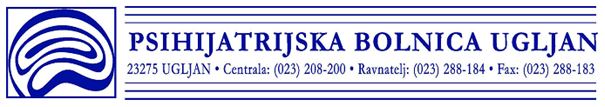 DOKUMENTACIJA O NABAVIU OTVORENOM POSTUPKU JAVNE NABAVE RADOVA ENERGETSKE OBNOVE 5 ZGRADA PSIHIJATRIJSKE BOLNICE UGLJANEvidencijski broj nabave: MN-60/19Ugljan, veljača 2019.Temeljem poziva na dostavu projektnih prijedloga Ministarstva graditeljstva i prostornog uređenja pod nazivom Energetska obnova i korištenje obnovljivih izvora energije u zgradama javnog sektora, referentni broj: KK.04.2.1.04, Psihijatrijska bolnica Ugljan ostvarila je sufinanciranje energetske obnove zgrada Psihijatrijske bolnice Ugljan, i to kroz 5 projekata od kojih se svaki odnosi na jednu zgradu Psihijatrijske bolnice Ugljan. Sukladno tome, Psihijatrijska bolnica Ugljan provodi ovaj postupak nabave radova energetske obnove pet zgrada javnog sektora.Dokumentacija o nabavi sastavljena je sukladno Zakonu o javnoj nabavi ("Narodne novine", broj 120/16., dalje u tekstu: ZJN 2016) te članku 2. Pravilnika o dokumentaciji o nabavi te ponudi u postupcima javne nabave ("Narodne novine", broj 65/17., dalje u tekstu Pravilnik o dokumentaciji).OPĆI PODACIPodaci o NaručiteljuNaziv Naručitelja: Psihijatrijska bolnica Ugljan Sjedište Naručitelja: Ulica Otočkih dragovoljaca 42, Ugljan (Općina Preko)OIB Naručitelja: 43171567819Broj telefona: +385 23 208 200Broj telefaksa: +385 23 288 183Internetska adresa: https://www.pbu.hr/ Adresa elektroničke pošte: info@pbu.hrOdgovorna osoba: Mladen Mavar, ravnateljPodaci o osobi zaduženoj za komunikaciju s PonuditeljimaIme i prezime: Anja GrzunovBroj telefona: +385 23 208 287Adresa elektroničke pošte: anja.grzunov@pbu.hrEvidencijski broj nabaveMN-60/19Popis gospodarskih subjekata s kojima je naručitelj u sukobu interesa 1. Odvjetničko društvo Stanić i partneri d.o.o., Riva 4, 51000 Rijeka, OIB: 961468606282. Žičara Učka d.o.o., Ivana i Matka Baštijana 17, 51211 Matulji, OIB: 212485754283. IN situ Zadar d.o.o, Varaždinska 17, 23000 Zadar, Oib: 385377764584. Diversa d.o.o, Put Petrića 34a, Zadar, OIB: 93035851151Vrsta postupka javne nabave i ugovora o javnoj nabaviOtvoreni postupak javne nabave male vrijednosti s ciljem sklapanja ugovora o javnoj nabavi radova.Ugovori će se sklopiti s odgodnim uvjetom te će isti proizvoditi pravne učinke nakon odobrenja sredstava za sufinanciranje iz Fonda za sufinanciranje provedbe EU projekata na regionalnoj i lokalnoj razini i sklapanja ugovora s Ministarstvom regionalnog razvoja i fondova Europske unije, te osiguranja vlastitih sredstava putem Zadarske županije ili HBOR-a. Naručitelj se obvezuje obavijestiti ponuditelja o sklopljenim ugovorima kojima se osiguravaju ukupna financijska sredstva za provedbu energetske obnove zgrada naručitelja.Ukoliko naručitelj ne osigura ukupna financijska sredstva potrebna za izvođenje radova energetske obnove svih grupa ili pojedine grupe, radovi predviđeni svim grupama ili radovi pojedine grupe neće se izvoditi.Procijenjena vrijednost nabaveProcijenjena  vrijednost ove nabave iznosi 18.789.941,50 kn (iznos bez PDV-a). Procijenjena vrijednost po grupama iznosi:Grupa 1.: Zgrada socijalnog smještaja  			5.549.094,00 kn (iznos bez PDV-a)Grupa 2.: Odjel za alkoholizam 	  				2.915.352,00 kn (iznos bez PDV-a)Grupa 3.: Centar socijalne psihijatrije i rehabilitacije 	4.003.094,50 kn (iznos bez PDV-a)Grupa 4.: Odjel 7  							2.563.720,50 kn (iznos bez PDV-a)Grupa 5.: Upravna zgrada 	 					3.758.680,50 kn (iznos bez PDV-a)Dinamički sustav nabaveNe uspostavlja se dinamički sustav nabave.Elektronička dražbaNe provodi se elektronička dražba.Internetska stranica na kojoj je objavljeno izvješće o prethodom savjetovanjuSukladno članku 198. stavak 3. ZJN 2016 naručitelj je u predmetnom postupku javne nabave proveo prethodno savjetovanje sa zainteresiranim gospodarskim subjektima. Izvješće o provedenom savjetovanju sa zainteresiranim gospodarskim subjektima odnosno sa prihvaćenim i neprihvaćenim primjedbama i prijedlozima, dostupno je na slijedećoj internetskoj stranici:________________PODACI O PREDMETU NABAVEOpis predmeta nabaveCPV oznake: 45215140-0 Građevinski radovi na bolničkim objektima 45454000-4 Radovi na rekonstrukciji45262700-8 Adaptacija zgradaPredmet nabave obuhvaća izvođenje radova energetske obnove 5 zgrada Psihijatrijske bolnice Ugljan, i to Zgrada socijalnog smještaja, Odjel za alkoholizam, Centar socijalne psihijatrije i rehabilitacije, Odjel 7 i Upravna zgrada, sve na adresi Otočkih dobrovoljaca 42, Ugljan (Općina Preko). Za svaku od navedenih zgrada prijavitelj je podnio Fondu za zaštitu okoliša i energetsku učinkovitost te Ministarstvu graditeljstva i prostornog uređenja, zasebne projekte prijedloge za sufinanciranje energetske obnove zgrada u sklopu poziva na dostavu projektnih prijedloga pod nazivom Energetska obnova i korištenje obnovljivih izvora energije u zgradama javnog sektora, referentni broj: KK.04.2.1.04. Sukladno uvjetima poziva, svaka od navedenih zgrada je energetski funkcionalna cjelina (ETC) jer predstavlja zasebnu funkcionalnu i energetsku cjelinu za koju je moguće mjeriti pripadajuću potrošnju energije i vode te parametre koji utječu na potrošnju, a sukladno Metodologiji provođenja energetskog pregleda zgrada.Sukladno tome, predmet nabave podijeljen je na 5 grupa, pri čemu svaka zgrada kao energetski funkcionalna cjelina (ETC) predstavlja zasebnu grupu.Detaljniji opis predmeta nabave nalazi se u točki 2.2. ove Dokumentacije o nabavi (“Opis i oznake grupa, dijelova predmeta nabave”).Opis i oznake grupa, dijelova predmeta nabave Predmet nabave podijeljen je na 5 grupa:Grupa 1.: Zgrada socijalnog smještaja Grupa 2.: Odjel za alkoholizamGrupa 3.: Centar socijalne psihijatrije i rehabilitacije Grupa 4.: Odjel 7Grupa 5.: Upravna zgrada Opis predmeta nabave po grupama:Grupa 1.: Zgrada socijalnog smještaja Energetska obnova obuhvatiti će:- termičku sanaciju vanjske ovojnice zgrade toplinskim sustavom od mineralne vune klase negorivosti A slojem debljine 8 cm, - povećanje toplinske zaštite poda prema tlu kroz izolaciju poda sa ekstrudiranim polistirenom (XPS) debljine debljine 10 cm.  - povećanje toplinske zaštite stropa prema negrijanom tavanu toplinskim sustavom od mineralne vune  debljine 20 cm,- djelomičnu zamjenu vanjske stolarije zgrade. Osim termičke sanacije, provesti će se i sanacija postojećih instalacija vodovoda i kanalizacije kako bi se zamijenile dotrajale cijevi. Troškovnikom će se obuhvatiti još zamijena završnih slojeva podova, sanacija zidova (popravljanje, žbukanje, postavljanje gipskartonskih i cementnih ploča, ličenje), spuštanje stropova te zamjena salonit azbesnih ploča sa limenim pokrovom.Predviđena je i promjena strojarske instalacije na način da se instalacije grijanja i hlađenja riješe ugradnjom visokoučinkovitih dizalica topline zrak-voda (energetski razred A), ventilatorskih konvektora odgovarajućih pumpi i cjevovoda te uređaja automatske regulacije. Predviđena je centralna priprema potrošne tople vode, pri čemu će se zagrijavanje spremnika odvijati putem pločastih solarnih kolektora koji se smještaju na kosi krov, dizalice topline koja se predviđa za potrebe grijanja i hlađenja objekta te dodatnog električnog grijača unutar spremnika. Provesti će se i modernizacija opće i sigurnosne rasvjete, rekonstrukcija sustava zaštite od munje, uzemljenja i izjednačavanje potencijala te elektroinstalacija uz termotehniku. Zbog zahtjeva novog termotehničkog sustava provesti će se i rekonstrukcija glavnog razvoda i razdjelnika. Projektom je predviđena i elektroinstalacija snage i utičnice, LAN mreže i telefonije, antenskog sustava te instalacija video nadzora pacijenata.Provođenjem prethodno navedenih mjera očekuje se da će zgrada postići slijedeće rezultate:- godišnja potrebna toplinska energija za grijanje za referentne klimatske podatke u zgradi smanjiti će se za 84,95%- energetski razred „A“, QH,nd,ref = 18,87 kWh/(m2a) u odnosu na potrebnu specifičnu godišnju toplinsku energiju za grijanje Q''H,nd, odnosno energetski razred „A+“, Eprim = 211,81 kWh/(m2a) u odnosu na specifičnu godišnju primarnu energiju, a sve prema Pravilniku o energetskom pregledu zgrade i energetskom certificiranju (NN 88/17)- smanjenja emisije CO2 u iznosu od 57,79 t/god u odnosu na emisije prije energetske obnove.Predmet nabave je detaljno opisan u Tehničkim specifikacijama i u Troškovniku, koji su sastavni dio Dokumentacije o nabavi. Tehničke i druge specifikacije za cjelokupan predmet nabave navedene su u glavnom projektu energetske obnove, glavni projektant Miroslav Popović, dipl.ing.arh., zajedničke oznake 06 – GP  – 18  – ZO, od svibnja 2018., a koji se sastoji od 3 mape (arhitektonski projekt - mapa 1/3; strojarski projekt - mapa 2/3; elektrotehnički projekt - mapa 3/3), koji se nalazi u prilogu ove Dokumentacije o nabavi i čini njezin sastavni dio.Grupa 2.: Odjel za alkoholizamEnergetska obnova obuhvatiti će:- termičku sanaciju vanjske ovojnice zgrade toplinskim sustavom od mineralne vune klase negorivosti A slojem debljine 8 cm., - poda prema tlu kroz izolaciju poda sa ekstrudiranim polistirenom (XPS) debljine 10 cm- povećanje toplinske zaštite stropa prema negrijanom tavanu kroz izolaciju stropa toplinskim sustavom od mineralne vune debljine 20 cmOsim termičke sanacije, provesti će se i sanacija postojećih instalacija vodovoda i kanalizacije kako bi se zamijenile dotrajale cijevi, te zamjena završnih slojeva podova, sanacija zidova (popravljanje, žbukanje, postavljanje gipskartonskih i cementnih ploča, ličenje), spuštanje stropova te zamijena salonit azbesnih ploča sa limenim pokrovom.Predviđena je i promjena strojarske instalacije na način da se instalacije grijanja i hlađenja riješe ugradnjom visokoučinkovitih dizalica topline zrak-voda (energetski razred A), ventilatorskih konvektora odgovarajućih pumpi i cjevovoda te uređaja automatske regulacije. Predviđena je centralna priprema potrošne tople vode, pri čemu će se zagrijavanje spremnika odvijati putem pločastih solarnih kolektora koji se smještaju na kosi krov, dizalice topline koja se predviđa za potrebe grijanja i hlađenja objekta te dodatnog električnog grijača unutar spremnika. Provesti će se i modernizacija opće i sigurnosne rasvjete, rekonstrukcija sustava zaštite od munje, uzemljenja i izjednačavanje potencijala te elektroinstalacija uz termotehniku, uslijed čega će trebati provesti rekonstrukciju glavnog razvoda i razdjelnika. Projektom je obuhvaćena i elektroinstalacija snage i utičnice, LAN mreže i telefonije, antenskog sustava te instalacija video nadzora pacijenata.Provođenjem prethodno navedenih mjera očekuje se da će zgrada postići slijedeće rezultate:- godišnja potrebna toplinska energija za grijanje za referentne klimatske podatke u zgradi smanjiti će se za 80,00 %- energetski razred „B“, QH,nd, ref = 29,03 kWh/(m2a), u odnosu na specifičnu godišnju potrebnu toplinsku energiju za grijanje Q''H,nd, odnosno energetski razred „A+“, Eprim = 241,38  kWh/(m2a) u odnosu na specifičnu godišnju primarnu energiju, a sve prema Pravilniku o energetskom pregledu zgrade i energetskom certificiranju (NN 88/17),- smanjenje emisije CO2  u iznosu od 30,33 t/god u odnosu na emisije prije energetske obnove.Predmet nabave je detaljno opisan u Tehničkim specifikacijama i u Troškovniku, koji su sastavni dio Dokumentacije o nabavi. Tehničke i druge specifikacije za cjelokupan predmet nabave navedene su u glavnom projektu energetske obnove, glavni projektant Miroslav Popović, dipl.ing.arh., zajedničke oznake 11 – GP – 18 - ZO, od svibnja 2018., a koji se sastoji od 3 mape (arhitektonski projekt - mapa 1/3; strojarski projekt - mapa 2/3; elektrotehnički projekt - mapa 3/3), koji se nalazi u prilogu ove Dokumentacije o nabavi i čini njezin sastavni dio.Grupa 3.: Centar socijalne psihijatrije i rehabilitacijeEnergetska obnova obuhvatiti će:- termičku sanaciju vanjske ovojnice zgrade toplinskim sustavom od mineralne vune klase negorivosti A, slojem debljine 8 cm- povećanje toplinske zaštite poda prema tlu kroz izolaciju poda sa ekstrudiranim polistirenom (XPS) debljine 10 cm, - povećanje toplinske zaštite stropa prema negrijanom tavanu toplinskim sustavom od mineralne vune  debljine 20 cm.- zamjenu vanjske stolarije zgrade. Osim termičke sanacije, provesti će se i sanacija postojećih instalacija vodovoda i kanalizacije kako bi se zamijenile dotrajale cijevi. Također, predviđena je i zamjena završnih slojeva podova, sanacija zidova (popravljanje, žbukanje, ličenje), spuštanje stropova te zamijena salonit azbesnih ploča sa limenim pokrovom.Izvršiti će se zamjena strojarske instalacije na način da se instalacije grijanja i hlađenja riješe ugradnjom visokoučinkovitih dizalica topline zrak-voda (energetski certifikat A), ventilatorskih konvektora, odgovarajućih pumpi i cjevovoda te uređaja automatske regulacije.    Predviđena je lokalna priprema tople sanitarne vode u prostorijama sanitarnih čvorova putem električnih bojlera. Predviđena je i modernizacija opće i sigurnosne rasvjete, rekonstrukcija sustava zaštite od munje, uzemljenja i izjednačavanje potencijala te elektroinstalacija uz termotehniku. Zbog zahtjeva novog termotehničkog sustava obuhvaćena je i rekonstrukcija glavnog razvoda i razdjelnika. Projektom je obuhvaćena i elektroinstalacija snage i utičnice, LAN mreže i telefonije te antenskog sustava.Provođenjem prethodno navedenih mjera očekuje se da će zgrada postići slijedeće rezultate:- godišnja potrebna toplinska energija za grijanje za referentne klimatske podatke u zgradi smanjiti će se za 71,40 %- energetski razred A, QH,nd,ref = 20,74 kWh/(m2a), u odnosu na specifičnu godišnju potrebnu toplinsku energiju za grijanje Q''H,nd, odnosno energetski razred A+, Eprim = 137,89 [kWh/(m2a)] u odnosu na specifičnu godišnju primarnu energiju, a sve prema Pravilniku o energetskom pregledu zgrade i energetskom certificiranju (NN 88/17)- smanjenja emisije CO2 u iznosu od 21,20 t/god u odnosu na emisije prije energetske obnove, odnosno smanjenje od 61,10 %Predmet nabave je detaljno opisan u Tehničkim specifikacijama i u Troškovniku, koji su sastavni dio Dokumentacije o nabavi. Tehničke i druge specifikacije za cjelokupan predmet nabave navedene su u glavnom projektu energetske obnove, glavni projektant Miroslav Popović, dipl.ing.arh., zajedničke oznake 13 – GP  – 18  – ZO, od svibnja 2018., a koji se sastoji od 3 mape (arhitektonski projekt - mapa 1/3; strojarski projekt - mapa 2/3; elektrotehnički projekt - mapa 3/3), koji se nalazi u prilogu ove Dokumentacije o nabavi i čini njezin sastavni dio.Grupa 4.: Odjel 7 Energetska obnova obuhvatiti će:- termičku sanaciju vanjske ovojnice zgrade toplinskim sustavom od mineralne vune klase negorivosti A slojem debljine 8 cm., - povećanje toplinske zaštite poda prema tlu kroz izolaciju poda sa XPS debljine 10 cm, - povećanje toplinske zaštite stropa prema negrijanom tavanu toplinskim sustavom od mineralne vune  debljine 20 cm.- zamjenu vanjske stolarije zgrade. Osim termičke sanacije, provesti će se i sanacija postojećih instalacija vodovoda i kanalizacije kako bi se zamijenile dotrajale cijevi. Provesti će se još i zamijena završnih slojeva podova, sanacija zidova (popravljanje, žbukanje, postavljanje gipskartonskih i cementnih ploča, ličenje), spuštanje stropova te zamijena salonit azbesnih ploča sa limenim pokrovom.Provesti će se zamjena strojarskih instalacija na način da se instalacije grijanja i hlađenja riješe ugradnjom visokoučinkovitih dizalica topline zrak-voda (energetski certifikat A), ventilatorskih konvektora, odgovarajućih pumpi i cjevovoda te uređaja automatske regulacije.    Uspostaviti će se centralna priprema potrošne tople vode pri čemu će se zagrijavanje spremnika odvijati putem pločastih solarnih kolektora koji se smještaju na kosi krov, dizalice topline koja se predviđa za potrebe grijanja i hlađenja objekta te dodatnog električnog grijača unutar spremnika. Provesti će se i modernizacija opće i sigurnosne rasvjete, rekonstrukcija sustava zaštite od munje, uzemljenja i izjednačavanje potencijala te elektroinstalacija uz termotehniku. Zbog zahtjeva novog termotehničkog sustava predviđena je i rekonstrukcija glavnog razvoda i razdjelnika. Projektom je obuhvaćena i elektroinstalacija snage i utičnice, LAN mreže i telefonije te antenskog sustava.Provođenjem prethodno navedenih mjera očekuje se da će zgrada postići slijedeće rezultate:- godišnja potrebna toplinska energija za grijanje za referentne klimatske podatke u zgradi smanjiti će se za 74,49 %,- Energetski razred B, QH,nd,ref = 47,93 kWh/(m2a), u odnosu na specifičnu godišnju potrebnu toplinsku energiju za grijanje Q''H,nd, odnosno energetski razred E, Eprim = 377,15 [kWh/(m2a)] u odnosu na specifičnu godišnju primarnu energiju, a sve prema Pravilniku o energetskom pregledu zgrade i energetskom certificiranju (NN 88/17)- smanjenje emisije CO2 u  iznosu od 18,40 t/god u odnosu na emisije prije energetske obnove odnosno smanjenje za 40,63%.Predmet nabave je detaljno opisan u Tehničkim specifikacijama i u Troškovniku, koji su sastavni dio Dokumentacije o nabavi. Tehničke i druge specifikacije za cjelokupan predmet nabave navedene su u glavnom projektu energetske obnove, glavni projektant Miroslav Popović, dipl.ing.arh., zajedničke oznake 10 – GP  – 18  – ZO, od svibnja 2018., a koji se sastoji od 3 mape (arhitektonski projekt - mapa 1/3; strojarski projekt - mapa 2/3; elektrotehnički projekt - mapa 3/3), koji se nalazi u prilogu ove Dokumentacije o nabavi i čini njezin sastavni dio.Grupa 5.: Upravna zgrada Energetska obnova obuhvatiti će:- termičku sanaciju vanjske ovojnice zgrade kroz oblaganje pročelja zgrade toplinskim sustavom od mineralne vune klase negorivosti A slojem debljine 8 cm,- povećanje toplinske zaštite poda prema tlu kroz izolaciju poda sa ekstrudiranim polistirenom (XPS) debljine 10 cm, - povećanje toplinske zaštite ravnog krova i stropa prema negrijanom tavanu kroz toplinksu izolaciju ravnog krova i stropa toplinskim sustavom od mineralne vune  debljine 20 cm,- zamjenu vanjske stolarije zgrade. Osim termičke sanacije, predviđena je i sanacija postojećih instalacija vodovoda i kanalizacije kako bi se zamijenile dotrajale cijevi. Također, predviđena je i zamijena završnih slojeva podova, sanacija zidova (popravljanje, žbukanje, postavljanje gipskartonskih i cementnih ploča, ličenje), spuštanje stropova u svim hodnicima prizemlja i kata te dijelu suterena prema nacrtu strojarstva te zamijena salonit azbesnih ploča sa limenim pokrovom.Izvršiti će se zamjena strojarskih instalacija na način da će se instalacije grijanja i hlađenja riješiti ugradnjom visokoučinkovitih dizalica topline zrak-voda (energetski razred A), ventilatorskih konvektora odgovarajućih pumpi i cjevovoda te uređaja automatske regulacije. Predviđena je lokalna priprema tople sanitarne vode u prostorijama sanitarnih čvorova putem električnih bojlera. Provesti će se i modernizacija opće i sigurnosne rasvjete, rekonstrukcija sustava zaštite od munje, uzemljenja i izjednačavanje potencijala te elektroinstalacija uz termotehniku. Zbog zahtjeva novog termotehničkog sustava provesti će se i rekonstrukcija glavnog razvoda i razdjelnika. Projektom je obuhvaćena i elektroinstalacija snage i utičnice, LAN mreže i telefonije te antenskog sustava.Provođenjem prethodno navedenih mjera očekuje se da će zgrada postići slijedeće rezultate:- godišnja potrebna toplinska energija za grijanje za referentne klimatske podatke u zgradi smanjiti će se za 84,87 %, - energetski razred „A+“, QH,nd,ref = 5,01 kWh/(m2a), u odnosu na potrebnu specifičnu godišnju toplinsku energiju za grijanje Q''H,nd, odnosno energetski razred „A+“, Eprim = 87,98 kWh/(m2a) u odnosu na specifičnu godišnju primarnu energiju, a sve prema Pravilniku o energetskom pregledu zgrade i energetskom certificiranju (NN 88/17),- smanjenje emisije CO2 u iznosu od 8,46 t/god u odnosu na emisije prije energetske obnove. Predmet nabave je detaljno opisan u Tehničkim specifikacijama i u Troškovniku, koji su sastavni dio Dokumentacije o nabavi. Tehničke i druge specifikacije za cjelokupan predmet nabave navedene su u glavnom projektu energetske obnove, glavni projektant Miroslav Popović, dipl.ing.arh., zajedničke oznake 12 – GP  – 18  – ZO, od svibnja 2018., a koji se sastoji od 3 mape (arhitektonski projekt - mapa 1/3; strojarski projekt - mapa 2/3; elektrotehnički projekt - mapa 3/3), koji se nalazi u prilogu ove Dokumentacije o nabavi i čini njezin sastavni dio.Ponuditelji su dužni navedenu projektnu dokumentaciju i troškovnike detaljno proučiti i upoznati se sa svim zahtjevima iz iste te sukladno navedenom izraditi i dostaviti svoju ponudu.Za sve radove treba primjenjivati važeće tehničke propise, građevinske norme, a upotrijebljenimaterijal koji ponuditelj dobavlja i ugrađuje mora odgovarati pozitivnim hrvatskim normama prema troškovniku radova koji je sastavni dio ove dokumentacije.Ponuditelj ne smije mijenjati opise predmeta nabave navedene u Troškovniku kao niti dopisivati stupce niti na bilo koji način mijenjati sadržaj Troškovnika. Ponuđeni radovi moraju u cijelosti zadovoljiti sve tražene uvjete iz opisa predmeta nabave te iz detaljne specifikacije navedene u Troškovnicima.Sukladno članku 204. stavku 3. ZJN 2016, ponuditelj može podnijeti ponudu za jednu, više ili sve grupe predmeta nabave.Za svaku grupu podnosi se posebna ponuda, s tim da sve nuđene grupe ponuditelj može uvezati u jedinstveni dokument, sve kako je traženo obrascem Elektroničkog oglasnika javne nabave. U ponudi unutar grupe moraju biti ponuđene sve stavke na način kako je to definiranoTroškovnikom. Ponuditelj za pojedinu grupu može dostaviti samo jednu ponudu.Količina predmeta nabaveKoličine su iskazane u Troškovnicima, koji su sastavni dio ove Dokumentacije.Ponude samo za dio tražene količine iz troškovnika neće se razmatrati.Obračun izvedenih radova je prema stvarno izvedenim količinama. Tehničke specifikacijeTehničke specifikacije predmeta nabave nalaze se u glavnim projetima energetske obnove za svaku pojedinu zgradu, a koji projekti se sastoje od 3 mape (arhitektonski, strojarski i elektrotehnički projekt), te u Troškovnicima koji su uz projekte sastavni dio ove Dokumentacije o nabavi.Kriteriji za ocjenu jednakovrijednosti predmeta nabaveZa sve stavke troškovnika u kojima se možebitno traži, navodi ili upućuje na marku, patent, tip ili određeno podrijetlo, ponuditelj može ponuditi ''ili jednakovrijedno'' traženom ili navedenom. Ako ponuditelj nudi jednakovrijedan proizvod mora, prema odgovarajućim stavkama, upisati izraz "jednakovrijedno", navesti podatke o proizvodu i tipu odgovarajućeg proizvoda koji nudi, te sve bitne podatke koji se odnose na taj proizvod. Ovisno o proizvodu, kao dokaz jednakovrijednosti, ponuditelj je dužan po pozivu naručitelja dostaviti tehničku dokumentaciju o proizvodu iz koje je moguća i vidljiva usporedba te nedvojbena ocjena jednakovrijednosti (tehničke karakteristike, atesti, norme, certifikati, sukladnosti i sl.).TroškovniciTroškovnik radova pojedinačno za svaku grupu predmeta nabave zasebno je učitan dokument u Elektronički oglasnik javne nabave i dostupan za preuzimanje te čini sastavni dio ove dokumentacije.Troškovnik se za svaku grupu sastoji od 3 dijela, koji su zasebno učitani i predstavljaju dio ove dokumentacije, i to:Troškovnik građevinsko-obrtničkih radova te instalacije dovoda i odvoda vodeTroškovnik elektrotehničkih radovaTroškovnik strojarskih radovaPonuditelj je dužan ispuniti sva 3 djela Troškovnika zasebno, za svaku grupu za koju ponosi ponudu, na način da ispuni Troškovnik koji je pripadajući grupi predmeta nabave, a što je razvidno iz naziva dokumenata u kojima su sadržani dijelovi Troškovnika.Ponuditelj je dužan Troškovnik dostaviti u istom formatu koji je i objavljen u Elektroničkom oglasniku javne nabave (Excel format). Ponuditelji su u troškovnicima dužni za svaku stavku ispuniti jediničnu cijenu stavke bez PDV-a te ukupnu cijenu stavke bez PDV-a. Ukupna cijena stavke izračunava se kao umnožak količine stavke i jedinične cijene stavke.Ponuditelji su u troškovnicima dužni popuniti sve stavke, naznačiti ukupnu cijenu ponude bez PDV-a (zaokruženo na dvije decimale), pri čemu u cijenu ponude bez PDV-a moraju biti uračunati svi troškovi, uključujući posebne poreze, trošarine i carine, ako postoje, te popusti.Ponuditelji su dužni u cijelosti popuniti troškovnike na izvornom predlošku, bez mijenjanja i nadopunjavanja izvornog teksta.Ponuđeni radovi moraju u cijelosti zadovoljiti sve tražene uvjete iz opisa predmeta nabave te iz detaljne specifikacije navedene u Troškovnicima.Naručitelj je obvezan provjeriti računsku ispravnost ponude, odnosno provjeriti postoje li računske pogreške u troškovnicima ili ponudbenom listu. Računske pogreške ispravljaju se matematičkim operacijama. Utvrde li se računske pogreške u troškovnicima ili ponudbenom listu, naručitelj je obvezan zahtijevati od ponuditelja prihvat ispravka računske pogreške, a u zahtjevu naznačiti koji dio ponude je ispravljen te novu cijenu ponude izračunatu nakon ispravka.Mjesto izvršenja ugovoraMjesto izvršenja ugovora su zgrade Psihijatrijske bolnice Ugljan, i to za:Grupu 1. - Zgrada socijalnog smještaja, Grupu 2. - zgrada Odjela za alkoholizam, Grupu 3. - zgrada Centra socijalne psihijatrije i rehabilitacije,Grupu 4. - zgrada Odjela 7,Grupu 5. -  Upravna zgrada.Sve zgrade se sve nalaze na adresi Ulica Otočkih dragovoljaca 42, Ugljan (Općina Preko), u sklopu bolničkog lokaliteta Psihijatrijske bolnice Ugljan. Rok početka i završetka izvršenja ugovoraPočetak izvođenja radovaRokovi za početak radova bit će određeni ugovorom o javnoj nabavi radova s odabranim ponuditeljem za svaku pojedinu grupu, a sukladno odabranoj ponudi i terminskom planu.Zbog nesmetanog rada naručitelja, radovi na svim zgradama ne mogu se odvijati istovremeno i neovisno od procesa rada bolnice. Izvođač će morati prilagoditi početak i tijek radova na jednoj zgradi tijeku radova na ostalim zgradama, na način da se energetska obnova može provoditi na najviše dva objekta istovremeno i tek po završetku jednog i stavljanja istoga u funkciju može se započeti sa radovima energetske obnove na drugom objektu i tako do okončanja svih radova. Ukoliko bude odabrano više izvođača isti će morati prilagoditi početak izvođenja radova rokovima izvođenja radova na drugim zgradama koje će naručitelj naknadno odrediti unutar ukupnog roka izvođenja radova. U prednjem smislu, ponuditelji su obvezni uz ponudu dostaviti Izjavu o spremnosti prihvaćanja terminskog plana izvođenja radova. Tijekom izvođenja radova na pojedinim zgradama, u njima se neće moći odvijati bolnički rad već će se pacijenti preseliti u druge zgrade koje su također predmet nabave. Odmah po završetku energetske obnove jedne zgrade i stavljanja zgrade u funkciju, u istu se moraju preseliti pacijenti iz druge zgrade kako bi se moglo započeti s radovima na toj zgradi i istovremeno omogućiti nesmetan rad bolnice.Naručitelj predviđa slijedeći redoslijed izvođenja radova energetske obnove zgrada, (a što će se precizirati ugovorom o javnoj nabavi radova za svaku pojedinu grupu), kako slijedi:Izvođenje radova započinje paralelno sa dvije zgrade, odnosno grupe i to Grupom 3. - Centar socijalne psihijatrije i rehabilitacije i Grupom 4. - Odjel 7. Po završetku radova Grupe 3. - Centar socijalne psihijatrije i rehabilitacije, započeti će se radovi na Grupi 1. - Zgrada socijalnog smještaja, a po završetku radova Grupe 4. - Odjel 7. započeti će se sa radovima na Grupi 2. - Odjel za alkoholizam.Po dovršetku radova Grupe 1. - Zgrada socijalnog smještaja ili Grupe 2. - Odjel za alkoholizam započeti će se sa radovima na Grupi 5. – Upravna zgrada.Predviđeni redoslijed radova je promjenjiv te će se isti prilagoditi ishodu i trajanju postupka nabave za svaku pojedinu grupu te eventualnoj promjeni u organizaciji rada bolnice za vrijeme izvođenja radova, a što će se sve precizirati ugovorom o javnoj nabavi radova.Početak izvođenja radova je dan uvođenja izvođača u posao. Dan uvođenja izvođača u posao različit je za svaku grupu predmeta nabave te se isti prilagođava procesu rada u bolnici. Dan uvođenja izvođača u posao bit će određeni ugovorom o javnoj nabavi radova.Uvođenje izvođača u posao za Grupe 3. i Grupu 4. uslijediti će u roku 15 dana po obostrano potpisanom ugovoru o javnoj nabavi radova i obavijesti Naručitelja izvođaču o osiguranim ukupnim financijskim sredstvima za pojedinu grupu (kumulativno). Uvođenje izvođača u posao preostale grupe uslijediti će nakon završetka radova i stavljanja u funkciju objekta iz prethodne grupe, a sukladno prethodno navedenom redoslijedu.Tijek izvođenja radovaVrijeme izvođenje radova u okviru svake pojedine grupe potrebno je prilagoditi procesu rada u bolnici, uključujući rad vikendom (subota i nedjelja) te noćni rad, ukoliko se to ukaže kao nužno.Ponuditelj je dužan tražene radove izvoditi na način propisan Troškovnikom-Tehničkom specifikacijom, zahtjevima djelatnosti Naručitelja, pravilima struke, važećim standardima, normativima, zakonima i tehničkim propisima Republike Hrvatske.Završetak radovaNajduži rok završetka radova na svakoj grupi je 180 kalendarskih dana od dana uvođenja u posao. Rok završetka radova je važan element ugovora zbog obveze naručitelja da se pridržava rokova provedbe projekta te neprihvatljivosti izdataka ukoliko se rok provedbe projekta prekorači. Rok završetka radova može se produžiti u formi aneksa ugovora o javnoj nabavi radova, ukoliko izvođač zbog izvanrednih okolnosti na koje nije mogao utjecati niti ih je mogao predvidjeti, određeni period nije mogao izvoditi radove u predviđenim rokovima, pri čemu se uobičajene vremenske neprilike ne smatraju izvanrednom okolnošću. Naručitelj po slobodnoj ocjeni, u skladu sa praksom Ministarstva graditeljstva i prostornog uređenja i Fonda za zaštitu okoliša i energetsku učinkovitost, ocjenjuje da li je okolnost na koju se izvođač poziva izvanredna okolnost ili ne.Pod završetkom izvođenja radova smatra se dan kada je izvođač uredno završio sve ugovorene radove, i građevinu predao Naručitelju. Uredno izvršenje predmeta nabave se potvrđuje Zapisnikom o primopredaji radova, ovjerenim od strane sudionik primopredaje, a kojim se potvrđuje da su svi ugovoreni radovi izvedeni.Izvođač je u cijelosti odgovoran za nemogućnost isplate bespovratnih novčanih sredstava koju bi eventualno uskratilo Ministarstvo graditeljstva i prostornog uređenja i Fond za zaštitu okoliša i energetsku učinkovitost, zbog nedovršetka ugovorenih radova do krajnjeg roka propisanog odlukom navedenih tijela, a koji nedovršetak bi bio uzrokovan kašnjenjem izvođača.Opcije i moguća obnavljanja ugovoraUgovor o javnoj nabavi radova se ne obnavlja.OSNOVE ZA ISKLJUČENJE GOSPODARSKOG SUBJEKTASukladno članku 251. ZJN 2016, naručitelj je obvezan u bilo kojem trenutku tijekom postupka javne nabave isključiti gospodarskog subjekta iz postupka javne nabave ako uvrdi da:je gospodarski subjekt koji ima poslovni nastan u Republici Hrvatskoj ili osoba koja je član upravnog, upravljačkog ili nadzornog tijela ili ima ovlasti zastupanja, donošenja odluka ili nadzora toga gospodarskog subjekta i koja je  državljanin Republike Hrvatske, pravomoćnom presudom osuđena za:sudjelovanje u zločinačkoj organizaciji, na temelju:- članka 328. (zločinačko udruženje) i članka 329. (počinjenje kaznenog djela u sastavu zločinačkog udruženja) Kaznenog zakona - članka 333. (udruživanje za počinjenje kaznenih djela), iz Kaznenog zakona (NN 110/97., 27/98., 50/00., 129/00., 51/01., 111/03., 190/03., 105/04., 84/05., 71/06., 110/07., 152/08., 57/11., 77/11. i 143/12.)korupciju, na temelju:- članka 252. (primanje mita u gospodarskom poslovanju), članka 253. (davanje mita u gospodarskom poslovanju), članka 254. (zlouporaba u postupku javne na bave), članka 291. (zlouporaba položaja i ovlasti), članka 292. (nezakonito pogodovanje), članka 293. (primanje mita), članka 294. (davanje mita), članka 295. (trgovanje utjecajem) i članka 296. (davanje mita za trgovanje utjecajem) Kaznenog zakona- članka  294.a  (primanje mita u gospodarskom poslovanju), članka   294.b (davanje mita u gospodarskom  poslovanju), članka  337.  (zlouporaba položaja i ovlasti), članka  338. (zlouporaba obavljanja dužnosti  državne vlasti), članka 343. (protuzakonito  posredovanje), članka 347. (primanje mita) i članka 348. (davanje mita) iz Kaznenog zakona (NN 110/97., 27/98., 50/00., 129/00., 51/01., 111/03., 190/03., 105/04., 84/05., 71/06., 110/07., 152/08., 57/11., 77/11. i 143/12.)prijevaru, na temelju:- članka 236. (prijevara), članka 247. (prijevara u gospodarskom poslovanju), članka 256. (utaja poreza ili carine) i članka 258. (subvencijska prijevara) Kaznenog zakona - članka 224. (prijevara), članka 293. (prijevara u gospodarskom  poslovanju)  i članka 286. (utaja poreza i drugih davanja) iz Kaznenog zakona  (NN 110/97., 27/98., 50/00., 129/00., 51/01., 111/03., 190/03., 105/04., 84/05., 71/06., 110/07., 152/08., 57/11., 77/11. i 143/12.)terorizam ili kaznena djela povezana s terorističkim aktivnostima, na temelju:- članka 97. (terorizam), članka 99. (javno poticanje na terorizam), članka 100. (novačenje za terorizam), članka 101. (obuka za terorizam) i članka 102. (terorističko udruženje) Kaznenog zakona- članka 169. (terorizam), članka 169.a (javno poticanje na terorizam) i članka 169.b (novačenje i obuka za terorizam) iz Kaznenog zakona (NN 110/97., 27/98., 50/00., 129/00., 51/01., 111/03., 190/03., 105/04., 84/05., 71/06., 110/07., 152/08., 57/11., 77/11. i 143/12.)pranje novca ili financiranje terorizma, na temelju:- članka 98. (financiranje terorizma) i članka 265. (pranje novca) Kaznenog zakona- članka 279. (pranje novca) iz Kaznenog zakona (NN 110/97., 27/98., 50/00., 129/00., 51/01., 111/03., 190/03., 105/04., 84/05., 71/06., 110/07., 152/08., 57/11., 77/11. i 143/12)dječji rad ili druge oblike trgovanja ljudima, na temelju:- članka 106. (trgovanje ljudima) Kaznenog zakona- članka 175. (trgovanje ljudima i ropstvo) iz Kaznenog zakona (NN 110/97., 27/98., 50/00., 129/00., 51/01., 111/03., 190/03., 105/04., 84/05., 71/06., 110/07., 152/08., 57/11., 77/11. i 143/12), je gospodarski subjekt koji nema poslovni nastan u Republici Hrvatskoj ili osoba koja je član upravnog, upravljačkog ili nadzornog tijela ili ima ovlasti zastupanja, donošenja odluka ili nadzora toga gospodarskog subjekta i koja nije državljanin Republike Hrvatske pravomoćnom presudom osuđena za kaznena djela iz točke 3.1.1. podtočaka od a) do f) ovog dijela Dokumentacije o nabavi i za odgovarajuća kaznena djela koja, prema nacionalnim propisima države poslovnog nastana gospodarskog subjekta, odnosno države čiji je osoba državljanin, obuhvaćaju razloge za isključenje iz članka 57. stavka 1. točaka od (a) do (f) Direktive 2014/24/EU.Kao preliminarni dokaz nepostojanja osnova za isključenje iz točke 3.1. gospodarski subjekt u ponudi dostavlja:Ispunjeni ESPD obrazac (Dio III. Osnove za isključenje, Odjeljak A: Osnove povezane s kaznenim presudama) za sve gospodarske subjekte u ponudi.Sukladno članku 263. ZJN 2016, naručitelj može od ponuditelja koji je podnio ekonomski najpovoljniju ponudu zatražiti da u primjerenom roku, ne kraćem od 5 dana, dostavi ažurirani popratni dokument. Naručitelj će prihvatiti kao dostatan dokaz da ne postoje navedene osnove za isključenje iz točke 3.1. ove Dokumentacije:Izvadak iz kaznene evidencije ili drugog odgovarajućeg registra ili, ako to nije moguće, jednakovrijedni dokument nadležne sudske ili upravne vlasti u državi poslovnog nastana gospodarskog subjekta, odnosno državi čiji je osoba državljanin, kojim se dokazuje da ne postoje osnove za isključenje iz točke 3.1. ove Dokumentacije o nabavi.Ako se u državi poslovnog nastana gospodarskog subjekta, odnosno državi čiji je osoba državljanin ne izdaju takvi dokumenti ili ako ne obuhvaćaju sve okolnosti iz članka 251. stavka 1. ZJN 2016, oni mogu biti zamijenjeni:Izjavom pod prisegom ili, ako izjava pod prisegom prema pravu dotične države ne postoji, Izjavom davatelja s ovjerenim potpisom kod nadležne sudske ili upravne vlasti, javnog bilježnika ili strukovnog ili trgovinskog tijela u državi poslovnog nastana gospodarskog subjekta, odnosno državi čiji je osoba državljanin.Sukladno članku 20., stavku 10. Pravilnika o dokumentaciji, ovu Izjavu može dati osoba po zakonu ovlaštena za zastupanje gospodarskog subjekta za gospodarski subjekt i za sve osobe koje su članovi upravnog, upravljačkog ili nadzornog tijela ili imaju ovlasti zastupanja, donošenja odluka ili nadzora gospodarskog subjekta. Obrasci Izjave o nekažnjavanju sastavni su dio dokumentacije o nabavi te gospodarski subjekt radi dokazivanja nepostojanja osnova za isključenje iz ove točke može ispuniti i ovjeriti odgovarajući obrazac, ukoliko se po pravu njegove države ne izdaje odgovarajući dokument.ODREDBE O SAMOKORIGIRANJUGospodarski subjekt kod kojeg su ostvarene navedene osnove za isključenje može naručitelju dostaviti dokaze o mjerama koje je poduzeo kako bi dokazao svoju pouzdanost bez obzira na postojanje relevantne osnove za isključenje.Za potrebe utvrđivanja pouzdanosti, takav gospodarski subjekt u ponudi obavezno dostavlja:Ispunjeni ESPD obrazac (Dio III. Osnove za isključenje, Odjeljak A: Osnove povezane s kaznenim presudama, opisati poduzete mjere vezano uz "samokorigiranje").Poduzimanje mjera gospodarski subjekt dokazuje:plaćanjem naknade štete ili poduzimanjem drugih odgovarajućih mjera u cilju plaćanja naknade štete prouzročene kaznenim djelom ili propustomaktivnom suradnjom s nadležnim istražnim tijelima radi potpunog razjašnjenja činjenica i okolnosti u vezi s kaznenim djelom ili propustomodgovarajućim tehničkim, organizacijskim i kadrovskim mjerama radi sprječavanja daljnjih kaznenih djela ili propusta.U cilju dokazivanja poduzetih mjera, gospodarski subjekt u ponudi dostavlja dokaze o mjerama koje je poduzeo. Mjere koje je poduzeo gospodarski subjekt ocjenjuju se uzimajući u obzir težinu i posebne okolnosti kaznenog djela ili propusta te je obvezan obrazložiti razloge prihvaćanja ili neprihvaćanja mjera.Naručitelj neće isključiti gospodarskog subjekta iz postupka javne nabave ako je ocijenjeno da su poduzete mjere primjerene.Gospodarski subjekt kojem je pravomoćnom presudom određena zabrana sudjelovanja u postupcima javne nabave ili postupcima davanja koncesija na određeno vrijeme nema pravo korištenja navedenih mogućnosti do isteka roka zabrane u državi u kojoj je presuda na snazi.Razdoblje isključenja gospodarskog subjekta kod kojeg su ostvarene osnove za isključenje iz članka 251. stavka 1. ZJN 2016 iz postupka javne nabave je pet godina od dana pravomoćnosti presude, osim ako pravomoćnom presudom nije određeno drukčije.Naručitelj ie  obavezan  isključiti  gospodarskog  subjekta  iz  postupka  javne  nabave ako utvrdi da gospodarski subjekt nije ispunio obveze plaćanja dospjelih poreznih obveza te obveza  za mirovinsko i zdravstveno osiguranje:u Republici Hrvatskoj, ako gospodarski subjekt ima poslovni naslan u Republici Hrvatskoj, iliu Republici Hrvatskoj ili u državi poslovnog nastana gospodarskog subjekta, ako gospodarski subjekt nema poslovni nastan u Republici Hrvatskoj.Naručitelj neće isključiti gospodarskog subjekta iz postupka javne nabave ako mu sukladno posebnom propisu plaćanje obveza nije dopušteno ili mu je odobrena odgoda plaćanja.Kao preliminarni dokaz nepostojanja osnova za isključenje iz točke 3.2. gospodarski subjekt u ponudi dostavlja:Ispunjeni ESPD obrazac (Dio III. Osnove za isključenje, Odjeljak B: Osnove povezane s plaćanjem poreza ili doprinosa za socijalno osiguranje) za sve gospodarske subjekte u ponudi.Sukladno članku 263. ZJN 2016, Naručitelj može od ponuditelja koji je podnio ekonomski najpovoljniju ponudu zatražiti da u primjerenom roku, ne kraćem od 5 dana, dostavi ažurirani popratni dokument. Naručitelj će prihvatiti kao dostatan dokaz da ne postoje navedene osnove za isključenje iz točke 3.2. ove Dokumentacije:Potvrdu porezne uprave ili drugog nadležnog tijela u državi poslovnog nastana gospodarskog subjekta kojom se dokazuje da ne postoje osnove za isključenje iz ove točke Dokumentacije o nabavi.Ako se u državi poslovnog nastana gospodarskog subjekta, odnosno državi čiji je osoba državljanin ne izdaju takvi dokumenti ili ako ne obuhvaćaju sve okolnosti iz članka 252. stavka 1. ZJN 2016, oni mogu biti zamijenjeni:Izjavom pod prisegom ili, ako izjava pod prisegom prema pravu dotične države ne postoji, Izjavom davatelja s ovjerenim potpisom kod nadležne sudske ili upravne vlasti, javnog bilježnika ili strukovnog ili trgovinskog tijela u državi poslovnog nastana gospodarskog subjekta, odnosno državi čiji je osoba državljanin.Sukladno članku 20., stavku 10. Pravilnika o dokumentaciji, ovu Izjavu može dati osoba po zakonu ovlaštena za zastupanje gospodarskog subjekta za gospodarski subjekt i za sve osobe koje su članovi upravnog, upravljačkog ili nadzornog tijela ili imaju ovlasti zastupanja, donošenja odluka ili nadzora gospodarskog subjekta.Napomena: Navedene odredbe točke 3.1 i 3.2. odnose se i na podugovaratelje. Ako naručitelj utvrdi da postoji osnova za isključenje podugovaratelja, tražit će od gospodarskog subjekta zamjenu tog podugovaratelja u primjerenom roku, ne kraćem od 5 dana.Također, navedene odredbe odnose se i na subjekte na čiju se sposobnost gospodarski subjekt oslanja, kao i na sve članove zajednice gospodarskih subjekata.Naručitelj će od gospodarskog subjekta zahtijevati da zamijeni subjekt na čiju se sposobnost oslonio radi dokazivanja kriterija za odabir, ako utvrdi da kod tog subjekta postoje osnove za isključenje.KRITERIJI ZA ODABIR GOSPODARSKOG SUBJEKTA (UVJETI SPOSOBNOSTI)Gospodarski subjekti dokazuju svoju sposobnost za obavljanje profesionalne djelatnosti te tehničku i stručnu sposobnost, sljedećim dokazima koji se dostavljaju u ponudi.Sposobnost za obavljanje profesionalne djelatnosti Gospodarski subjekt mora dokazati upis u sudski, obrtni, strukovni ili drugi odgovarajućiregistar u državi njegova poslovnog nastana.Za potrebe utvrđivanja okolnosti iz točke 4.1. gospodarski subjekt u ponudi dostavlja:Ispunjen ESPD obrazac (Dio IV. Kriteriji za odabir, Odjeljak A: Sposobnost za obavljanje profesionalne djelatnosti: točka 1) za sve gospodarske subjekte u ponudi.Sukladno članku 263. ZJN 2016, Naručitelj može od ponuditelja koji je podnio ekonomski najpovoljniju ponudu zatražiti da u primjerenom roku, ne kraćem od 5 dana, dostavi ažurirani popratni dokument. Sposobnost za obavljanje profesionalne djelatnosti gospodarskog subjekta iz točke 4.1. se dokazuje:Izvadak iz sudskog, obrtnog, strukovnog ili drugog odgovarajućeg registra koji se vodi u državi njegova poslovnog nastana.Sposobnost za obavljanje profesionalne djelatnosti gospodarski subjekt ne može dokazati oslanjajući se na sposobnost drugog subjekta pa niti na podugovaratelja.U slučaju da ponudu podnosi zajednica gospodarskih subjekata, svaki od članova mora dokazati sposobnost za obavljanje profesionalne sposobnosti, na način da dostavi zaseban ESPD obrazac za svakog od članova zajednice gospodarskih subjekata, ispunjen sukladno uputi iz ove točke. Tehnička i stručna sposobnostNaručitelj dokumentacijom o nabavi određuje uvjete tehničke i stručne sposobnosti kojima se osigurava da gospodarski subjekt ima potrebne ljudske i tehničke resurse te iskustvo potrebno za izvršenje ugovora o javnoj nabavi na odgovarajućoj razini kvalitete. Svi uvjeti tehničke i stručne sposobnosti su vezani uz predmet nabave i razmjerni predmetu nabave.Smatrat će se da gospodarski subjekt nema potrebnu stručnu sposobnost ako naručitelj utvrdi da taj gospodarski  subjekt  ima sukobljene  interese koji mogu  negativno  utjecati  na izvršenje ugovora o javnoj nabavi.Gospodarski subjekt može se za potrebe dokazivanja ispunjavanja kriterija tehničke i stručne sposobnosti osloniti na sposobnost drugih subjekata, sukladno točki 7.2. ove dokumentacije o nabavi. Gospodarski subjekt mora dokazati da će za izvršenje ugovora imati na raspolaganju sljedećeg stručnjaka:najmanje 1 (jednog) stručnjaka 1 - ovlašteni voditelj građenja ili voditelja radova građevinske/arhitektonske struke, najmanje 1 (jednog) stručnjaka 2 - ovlaštenog voditelja građenja ili voditelja radova strojarske struke,najmanje 1 (jednog) stručnjaka 3 - ovlaštenog voditelja građenja ili voditelja radova elektrotehničke struke.Najmanje jedan od imenovanih stručnjaka treba biti voditelj građenja, sukladno članku 26. stavku 3. Zakona o komori arhitekata i komorama inženjera u graditeljstvu i prostornom uređenju.Minimalno jedan stručnjak koji je imenovan za voditelja građenja, mora ispunjavati sljedeći uvjet stručne kvalifikacije:stručnjak je bio angažiran kao voditelj građenja na radovima energetske obnove javnih zgrada zdravstvene namjene, čija vrijednost nije manja od procijenjene vrijednosti nabave, za svaku grupu za koju se podnosi ponuda, pri čemu se ispunjavanje ovog kriterija dokazuje sa minimalno jednim, a maksimalno pet ugovora o radovima energetske obnove javnih zgrada zdravstvene namjeneNapomena: Ukoliko ponuditelj podnosi ponudu za dvije ili više grupa, ugovori o radovim, mogu se koristiti u više grupa za zadovoljavanje uvjeta stručne kvalifikacije stručnjaka koji je imenovan za voditelja građenja. Za potrebe utvrđivanja okolnosti iz točke 4.2. gospodarski subjekt u ponudi dostavlja:Ispunjen ESPD obrazac (Dio IV. Kriteriji za odabir, Odjeljak C: Tehnička i stručna sposobnost: točka 2. i ako je primjenjivo točka 10.)Sukladno članku 263. ZJN 2016, naručitelj može od ponuditelja koji je podnio ekonomski najpovoljniju ponudu zatražiti da u primjerenom roku, ne kraćem od 5 dana, dostavi ažurirani popratni dokument. Tehnička i stručna sposobnost gospodarskog subjekta iz točke 4.2. dokazuje se:a) Potvrda o upisu u Imenik ovlaštenih voditelja građenja/ imenik ovlaštenih voditelja radova hrvatske komore arhitekata/inženjera ilib) Potvrda o upisu u Imenik stranih ovlaštenih voditelja građenja/ imenik ovlaštenih voditelja radova hrvatske komore arhitekata/inženjera određene struke ili c) Potvrda hrvatske komore inženjera građevinske/arhitektonske struke, za povremeno ili privremeno obavljanje poslova ovlaštenih voditelja građenja/radova ilid) Izjavu gospodarskog subjekta koji u državi svog sjedišta mora posjedovati traženo ovlaštenje kojom potvrđuje da će, ako njegova ponuda bude odabrana kao najpovoljnija, do potpisa ugovora dostaviti Potvrdu određene komore vezano uz ispunjavanje propisanih uvjeta za povremeno ili privremeno obavljanje poslova vođenja građenja/ vođenja radova sukladno čl. 65. Zakona o poslovima i djelatnostima prostornog uređenja i gradnje ilie) Izjavu kojom potvrđuje da u državi svoga sjedišta ne mora posjedovati traženo ovlaštenje za obavljanje poslova voditelja građenja/vođenja radova, te da će, ako njegova ponuda bude odabrana kao najpovoljnija, do potpisa ugovora dostaviti Potvrdu određene komore vezano uz ispunjavanje propisanih uvjeta za povremeno ili privremeno obavljanje poslova vođenja građenja/ vođenja radova sukladno čl. 65. Zakona o poslovima i djelatnostima prostornog uređenja i gradnje if) Popis ugovora o radovima energetske obnove javnih zgrada zdravstvene namjene (najmanje 1, najviše 5 ugovora) s potvrdom druge ugovorne strane o uredno izvršenim obvezama ili ovjerenom okončanom situacijom, a kojim se dokazuje ispunjavanje uvjeta stručne kvalifikacije za imenovanog voditelja građenja.Ukoliko najpovoljniji ponuditelj dostavi izjave iz točaka d) ili e), a Naručitelju do potpisa ugovora ne dostavi potrebne dokumente kako se u izjavama obvezao, smatrat će se da je odustao od ponude, te će se pristupiti ponovnom rangiranju ponuda.DOKAZIVANJE KRITERIJA ZA KVALITATIVNI ODABIR GOSPODARSKOG SUBJEKTAEuropska jedinstvena dokumentacija o nabaviEuropska jedinstvena dokumentacija o nabavi (dalje u tekstu ESPD obrazac) je ažurirana formalna izjava gospodarskog subjekta koja služi kao preliminarni dokaz umjesto potvrda koje izdaju tijela javne vlasti ili treće strane, a kojima se potvrđuje da taj gospodarski subjekt:nije u jednoj od situacija zbog koje se gospodarski subjekt isključuje ili može isključiti iz postupka javne nabave (osnove za iskijučenje)ispunjava tražene kriterije za odabir gospodarskog subjektaGospodarski subjekt dostavlja ESPD obrazac na standardnom obrascu u ponudi, a javni naručitelj ga mora prihvatiti. ESPD obrazac dostavlja se isključivo u elektroničkom obliku.Gospodarski subjekt koji samostalno podnosi ponudu, nema podugovaratelja i ne oslanja se na sposobnost drugih gospodarskih subjekata, u ponudi dostavlja ispunjen samo jedan ESPD obrazac.Gospodarski subjekt koji samostalno podnosi ponudu, ali se oslanja na sposobnost drugih gospodarskih subjekata, u ponudi dostavlja ispunjen ESPD obrazac za sebe i zaseban ispunjen ESPD obrazac za svakog pojedinog gospodarskog subjekta na čiju se sposobnost oslanja (ponuditelj mora popuniti Dio II., Odjeljak C ESPD obrasca).Gospodarski subjekt koji namjerava dati bilo koji dio ugovora u podugovor trećim osobama u ponudi dostavlja ispunjen ESPD obrazac za sebe i zaseban ispunjen ESPD obrazac za podugovaratelja na čiju se sposobnost ne oslanja (ponuditelj mora popuniti Dio II., Odjeljak D ESPD obrasca).Zajednica gospodarskih subjekata u ponudi dostavlja zaseban ispunjen ESPD  obrazac  za svakog člana zajednice.U ESPD obrascu navode se izdavatelji popratnih dokumenata te on sadržava izjavu da će gospodarski subjekt moći, na zahtjev i bez odgode, javnom naručitelju dostaviti te dokumente.Ako naručitelj može dobiti popratne dokumente izravno, pristupanjem bazi podataka, gospodarski subjekt u ESPD obrascu navodi podatke koji su potrebni u tu svrhu, npr. internetska adresa baze podataka, svi identifikacijski podaci i izjava o pristanku, ako je potrebno.ESPD obrazac sadržava i druge relevantne informacije koje zahtijeva naručitelj.Naručitelj može u bilo kojem trenutku tijekom postupka javne nabave, ako je to potrebno za pravilno provođenje postupka, provjeriti informacije navedene u ESPD obrascu kod nadležnog tijela za vođenje službene evidencije o tim podacima (npr. kaznena evidencija) sukladno posebnom propisu i zatražiti izdavanje potvrde o tome, uvidom u popratne dokumente ili dokaze koje već posjeduje, ili izravnim pristupom elektroničkim sredstvima komunikacije besplatnoj nacionalnoj bazi podataka na jeziku iz članka 280. stavka 2. ZJN 2016.Ako se ne može obaviti provjera ili ishoditi potvrda, ili ako postoji sumnja u ispravnost tako dobivenih podataka, naručitelj može zahtijevati od gospodarskog subjekta da u primjerenom roku, ne kraćem od pet dana, dostavi sve ili dio popratnih dokumenata ili dokaza.Naručitelj može pozvati gospodarske subjekte da nadopune ili objasne zaprimljene dokumente, odnosno provjeriti činjenice navedenih u tim dokumentima sukladno članku 293. ZJN 2016. Gospodarski subjekt ispunjava ESPD obrazac na sljedeći način: Dio II.A: Podaci o gospodarskom subjektu, Identifikacija i Opće informacije - upisati opće informacije o gospodarskom subjektu (kod navoda podataka o tome je li gospodarski subjekt mikropoduzeće, malo ili srednje poduzeće, podatak se unosi sukladno napomeni u obrascu i služi isključivo u statističke svrhe).Dio II.A: Podaci o gospodarskom subjektu, Oblik sudjelovanja – upisati podatke u slučaju zajednice gospodarskih subjekata te je potrebno napisati: a) ulogu gospodarskog subjekta u skupini (voditelj, odgovoran za određene zadaće…); b) ostale gospodarske subjekte koji sudjeluju u postupku nabave; c) ako je primjenjivo, naziv skupine koja sudjeluje.Dio II.B: Podaci o zastupnicima gospodarskog subjekta – upisati samo ako gospodarski subjekt koji dostavlja ESPD obrazac ima, za potrebe konkretnog postupka nabave, osobu ovlaštenu za zastupanje različitu od osobe navedene u sudskom registru (npr. na temelju punomoći – punomoć u ponudi i sl.).Dio II.C: Podaci o oslanjanju na sposobnosti drugih subjekata – upisati oslanja li se na sposobnost drugih subjekata te, ukoliko se oslanja navesti u toj rubrici i podatak o nazivu i sjedištu/adresi subjekta na čiju se sposobnost oslanja kao i naznaku relevantnog uvjeta sposobnosti iz dokumentacije o nabavi glede kojeg se ponuditelj oslanja na tog gospodarskog subjekta navođenjem relevantne točke dokumentacije o nabavi.U ovom dijelu navode se svi subjekti na čiju se sposobnost ponuditelj oslanja, neovisno o tome radi li se o članovima zajednice gospodarskih subjekata, podugovarateljima ili trećim subjektima.Dio II.D: Podaci o podugovarateljima na čije se sposobnosti gospodarski subjekt ne oslanja - upisati podatke (naziv/tvrtku, sjedište/adresu i OIB) o podugovarateljima na čiju se sposobnost ne oslanjaju.Dio III.A: Osnove za isključenje, Osnove povezane s kaznenim presudama – upisati odgovor (i ostale podatke, ukoliko je primjenjivo)Dio III.B: Osnove za isključenje, Osnove povezane s plaćanjem poreza ili doprinosa za socijalno osiguranje - upisati odgovor (i ostale podatke, ukoliko je primjenjivo)Dio IV.A: Kriteriji za odabir gospodarskog subjekta, Sposobnost za obavljanje profesionalne djelatnosti – upisati podatke o upisu u sudski registar iz točke 1.Dio IV.C: Kriteriji za odabir gospodarskog subjekta, Tehnička i stručna sposobnost, točka 2) – upisati podatke o angažiranom tehničkom stručnjaku.Dio IV.C: Kriteriji za odabir gospodarskog subjekta, Tehnička i stručna sposobnost, točka 10) – upisati podatke o dijelu ugovora koji se daje u podugovor.ESPD obrazac nije potrebno potpisivati, a dostavlja se kako sastavni dio ponude sukladno točki 6.2. ove Dokumentacije o nabavi.Dostava ažuriranih popratnih dokumenataNaručitelj može prije donošenja odluke u postupku javne nabave od ponuditelja koji je podnio ekonomski najpovoljniju ponudu zatražiti da u primjerenom roku, ne kraćem od pet dana, dostavi ažurirane popratne dokumente za ispunjavanje kriterija za kvalitativni odabir gospodarskog subjekta, osim ako već posjedujete dokumente.Ažurirani popratni dokument je svaki dokument u kojem su sadržani podaci važeći, odgovaraju stvarnom činjeničnom stanju u trenutku dostave naručitelju te dokazuju ono što je gospodarski subjekt naveo u ESPD obrascu.Ažurirane popratne dokumente ponuditelji mogu dostaviti u neovjerenoj preslici elektroničkim sredstvima komunikacije ili na drugi dokaziv način. Neovjerenom preslikom smatra se i neovjerena preslika elektroničke isprave na papiru. Naručitelj može zatražiti dostavu ili dostavljanje na uvid izvornika ili ovjerenih preslika jednog ili više traženih dokumenata, u svrhu dodatne provjere informacija.Ponudbeni list, troškovnik i jamstvo za ozbiljnost ponude ne smatraju se određenim dokumentima koji nedostaju u smislu članka 293. ZJN 2016 te naručitelj ne smije zatražiti ponuditelja da iste dostavi tijekom pregleda i ocjene ponuda, ukoliko isti nisu dostavljeni uz ponudu.Ukoliko ponuditelj, na zahtjev naručitelja, ne dostavi ažurirane popratne dokumente u ostavljenom roku ili njima ne dokaže da ispunjava uvjete iz članka 260. stavka 1. točka 1.-3. ZJN 2016, naručitelj će odbiti ponudu tog ponuditelja te će prema ponuditelju koji je podnio sljedeću ekonomski najpovoljniju ponudu postupiti sukladno članku 263. stavak 1. i stavak 3. ZJN 2016.Naručitelj će odbiti ponudu za koju, na temelju rezultata pregleda i ocjene ponuda i provjere uvjeta iz članka 291. ZJN 2016. utvrdi da je nepravilna, neprikladna ili neprihvatljiva, a sukladno članku 295. stavak 1. ZJN 2016.PODACI O PONUDISadržaj i način izrade ponudePonuditelj se pri izradi ponude mora pridržavati zahtjeva i uvjeta iz ove dokumentacije o nabavi. Propisani tekst dokumentacije o nabavi ne smije se mijenjati i nadopunjavati.U roku za dostavu ponude ponuditelj može izmijeniti svoju ponudu ili od nje odustati. Ako ponuditelj tijekom roka za dostavu ponuda mijenja ponudu, smatra se da je ponuda dostavljena u trenutku dostave posljednje izmjene ponude. Nakon isteka roka za dostavu ponuda, ponuda se ne smije mijenjati. Ponuda obvezuje ponuditelja do isteka roka valjanosti ponude, a na zahtjev javnog naručitelja ponuditelj može produžiti rok valjanosti svoje ponude.Smatra se da ponuda dostavljena elektroničkim sredstvima komunikacije putem EOJN RH obvezuje ponuditelja u roku valjanosti ponude neovisno o tome je li potpisana ili nije te naručitelj ne smije odbiti takvu ponudu samo zbog toga razloga.Ponuda mora sadržavati:uvez ponude sukladno obrascu Elektroničkog oglasnika javne nabave,popunjen troškovnik sukladno toč. 2.6. ove dokumentacije,popunjen ESPD obrazac za gospodarskog subjekta	(ponuditelja), a u slučaju zajednice gospodarskih subjekata ESPD obrazac za svakog pojedinog člana zajednice,popunjen ESPD obrazac za svakog podugovaratelja i za svaki gospodarski subjekt na čiju se sposobnost oslanja gospodarski subjekt ili zajednica gospodarskih subjekata sukladno ovoj dokumentaciji o nabavi, ako je primjenjivoPotpisan prijedlog ugovoraIzjavu o spremnosti prihvaćanja terminskog plana izvođenja radova Izjavu o jamstvu o osiguranju za pokriće odgovornosti iz djelatnostiPotvrda naručitelja o izvršenom pregledu lokacijeJamstvo za ozbiljnost ponude (bankarska garancija dostavlja se odvojeno od ponude u papirnatom obliku, a u slučaju uplate novčanog pologa, dokaz o uplati prilaže se u elektroničkoj ponudi),Dokumente koji će se koristiti u svrhu evaluacije necijenovnog kriterija za odabir ponude:Izjavu o vrsti i trajanju jamstva za otklanjanje nedostataka u jamstvenom rokuPotvrda druge ugovorne strane o uredno izvršenim ugovornim obvezama ili okončana situacija radova energetske obnove zgrada javne namjene sukladno  toč. 6.6.3. ove dokumentacije o nabaviPotvrde/popis druge ugovorne strane o uredno izvršenim ugovornim obvezama kojima se dokazuju reference iz točke 6.6.4. ove dokumentacije o nabavi* sva ostala dokumentacija dostavlja se po pisanom zahtjevu naručiteljaNačin izrade ponude koja se dostavlja elektroničkim sredstvima komunikacijePonuditelj je obvezan izraditi ponudu u formatu koji je općedostupan i nije diskriminirajući.EOJN RH osigurava da su ponuda i svi njezini dijelovi koji su dostavljeni elektroničkim sredstvima komunikacije izrađeni na način da čine cjelinu te da su sigurno uvezani.Ponuditelj nije obvezan označiti stranice ponude koja se dostavlja elektroničkim sredstvima komunikacije niti dostaviti presliku ponude koja se dostavlja elektroničkim sredstvima komunikacije.Ako se dijelovi ponude dostavljaju sredstvima komunikacije koja nisu elektronička, ponuditelj mora u ponudi navesti koji dijelovi se tako dostavljaju.Način izrade ponude ili njezinih dijelova koji se dostavljaju sredstvima komunikacije koja nisu elektroničkaPonuda ili njezin dio koji se dostavljaju sredstvima komunikacije koja nisu elektronička izrađuju se na način da čine cjelinu. Ponuda ili njezin dio se uvezuje na način da se onemogući naknadno vađenje ili umetanje listova. Dijelove ponude kao što su jamstvo za ozbiljnost ponude, mediji za pohranjivanje podataka i sl., koji ne mogu biti uvezani, ponuditelj obilježava nazivom i navodi u ponudi kao dio ponude. Ako je ponuda izrađena od više dijelova ponuditelj mora u ponudi navesti od koliko se dijelova ponuda sastoji.Stranice ponude se označavaju brojem na način da je vidljiv redni broj stranice i ukupan broj stranica ponude. Ako je ponuda izrađena od više dijelova, stranice se označavaju na način da svaki slijedeći dio ponude započinje rednim brojem koji se nastavlja na redni broj stranice kojim završava prethodni dio. Ako je dio ponude dokument koji je izvorno numeriran, ponuditelj ne mora taj dio ponude ponovno numerirati.Ponude se pišu neizbrisivom tintom. Ispravci u ponudi moraju biti izrađeni na način da su vidljivi te uz ispravke mora biti naveden datum ispravka i potpis ponuditelja.Način dostave (elektroničkim sredstvima komunikacije te sredstvima komunikacije koja nisu elektronička) Način dostave ponude elektroničkim sredstvima komunikacijePonuda se dostavlja elektroničkim sredstvima komunikacije te takva obvezuje ponuditelja u roku valjanosti ponude neovisno o tome je li potpisana ili nije te naručitelj ne smije odbiti takvu ponudu samo zbog tog razloga.Gospodarski subjekt ne smije dostaviti ponudu u papirnatom obliku osim jamstva za ozbiljnost ponude, te ukoliko su ispunjeni niže navedeni uvjeti za dostavu sredstvima komunikacije koja nisu elektronička.Procesom predaje ponude smatra se prilaganje (,,upload” učitavanje) dokumenata ponude, popunjenih izjava i troškovnika. Sve priložene dokumente EOJN RH uvezuje u cjelovitu ponudu, pod nazivom „Uvez ponude". Uvez ponude stoga sadrži podatke o naručitelju, ponuditelju ili zajednici gospodarskih subjekata, po potrebi podugovarateljima, ponudi te generirani Ponudbeni list.Način dostave ponude sredstvima komunikacije koja nisu elektroničkaNaručitelj prihvaća dostavu dijela elektroničke ponude u papirnatom obliku ako:bi korištenje elektroničkih sredstava komunikacije zahtijevalo posebne alate, opremu ili formate datoteka oji nisu opće dostupni ili nisu podržani kroz opće dostupne aplikacije,aplikacije koje podržavaju formate datoteka prikladne za opis ponuda koriste formate datoteka koji se ne ogu obraditi bilo kojom drugom otvorenom ili opće dostupnom aplikacijom ili se na njih primjenjuje ustav zaštite vlasničke licencije te ih naručitelj ne može preuzimati niti ih koristiti na daljinu,bi korištenje elektroničkih sredstava komunikacije zahtijevalo specijaliziranu uredsku opremu koja nije široko dostaviti naručiteljima,izvornike dokumenata ili dokaza nije moguće dostaviti elektroničkim sredstvima komunikacije Dostavlja se u zatvorenoj omotnici na adresu naručitelja navedenu u dokumentaciji o nabavi.Na omotnici ponude mora biti naznačeno:1. naziv i adresa naručitelja2. naziv i adresa ponuditelja3. evidencijski broj nabave4. naziv predmeta nabave, odnosno grupe predmeta nabave na koju se ponuda odnosi5. naznaka "dio ponude koji se dostavlja odvojeno"6. naznaka "ne otvaraj".Omotnica se popunjava tako da je na prednjoj strani naznačeno:PSIHIJATRIJSKA BOLNICA UGLJANUlica Otočkih dragovoljaca 4223275 UgljanEvidencijski broj nabave:MN-60/19Predmet nabave: ,, Javna nabava radova energetske obnove 5 zgrada 	                                      Psihijatrijske bolnice Ugljan“	,,Dio ponude koji se dostavlja odvojeno",,NE OTVARAJ"a na poleđini ili u gornjem lijevom kutu omotnice mora biti naznačeno:Naziv i adresa ponuditelja/zajednice ponuditeljaDijelovi ponude koji se dostavljaju sredstvima komunikacije koja nisu elektronička moraju biti dostavljeni na adresu Naručitelja prije isteka roka za dostavu ponuda te se u tom slučaju ponuda smatra dostavljenom u trenutku dostave ponude elektroničkim sredstvima komunikacije.Kada je predmet nabave podijeljen na grupe, gospodarski subjekt dostavlja zasebnu ponudu za svaku grupu, s tim da može dostaviti ponude za sve grupe u jednoj omotnici.Dopustivost varijanti ponude Varijante ponude nisu dopuštene.Način određivanja cijene ponudeGospodarski subjekt mora iskazati cijenu bez poreza na dodanu vrijednost i cijenu sa porezom na dodanu vrijednost za grupu predmeta nabave za koju podnosi ponudu, izraženu u hrvatskim kunama u apsolutnom iznosu na najviše dvije decimale, kako je to predviđeno obrascem Ponudbenog lista EOJN RH.U cijenu ponude bez poreza na dodanu vrijednost moraju biti uračunati svi troškovi i popusti. Porez mora biti iskazan posebno, iza cijene ponude. Cijena ponude izražava se u hrvatskim kunama te mora biti napisana brojkama.Ponuđena cijena ponude je nepromjenjiva te se neće mijenjati za cijelo vrijeme važenja ugovora, što uključuje razdoblje od sklapanja ugovora do ispunjenja uvjeta za njegovu primjenu i provođenje te razdoblje do završetka svih radova, odnosno ispunjenja svih ugovornih obveza.Ponuđene jedinične cijene neće se mijenjati zbog naknadno promijenjenih okolnosti po bilo kojoj osnovi, niti u slučaju da se nakon zaključenja Ugovora povećaju cijene elemenata na temelju kojih je ona određena. Ponuditelj se podnošenjem ponude odriče prava na povećanje cijene zbog naknadno promijenjenih okolnosti, te izričito jamči da ugovorne jedinične cijene vrijede za cijelo vrijeme ispunjenja ugovornih obveza.U ponuđene jedinične cijene uključeni su svi troškovi rada, dobave i ugradnje materijala, rada strojeva, transporta, korištenja prometnica, pristojbi, poreza, režijski troškovi, troškovi električne energije, pitke i tehnološke vode, osiguranja, troškovi pripreme i organizacije gradilišta, pristupa gradilištu, troškovi osiguranja mjesta za privremeno i trajno odlaganje materijala, troškove svih potrebnih ispitivanja i pribavljanja potrebne dokumentacije i potrebnih atesta kojima se dokazuje kakvoća izvedenih radova i ugrađenih proizvoda i materijala koji ga terete (svi ugrađeni materijali i proizvodi moraju odgovarati važećim tehničkim propisima i standardima, propisima zaštite na radu i ostalim važećim propisima), trošak odvoza otpada na deponij, troškove zbrinjavanja otpada (opasnog ili neopasnog), troškove održavanja i čišćenja koje je potrebno tijekom izvođenja radova, svi porezi i prirezi, ostali sporedni troškovi kao i svi drugi troškovi i izdaci izvoditelja potrebni za dovršenje radova do potpune funkcionalnosti i primopredaje građevine na uporabu.Ako ponuditelj nije u sustavu poreza na dodanu vrijednost, u ponudbenom listu, na mjesto predviđeno za upis cijene ponude s porezom na dodanu vrijednost, upisuje se isti iznos kao što je upisan na mjestu predviđenom za upis cijene ponude bez poreza na dodanu vrijednost, a mjesto predviđeno za upis iznosa poreza na dodanu vrijednost ostavlja se prazno.Ako se pojedina ponuda čini izuzetno niska što dovodi u sumnju mogućnost izvođenja radova koji su predmet nabave, naručitelj može odbiti takvu ponudu. Kod ocjene izuzetno niske ponude, naručitelj uzima u obzir usporedne, iskustvene i tržne vrijednosti te sve okolnosti pod kojima će se izvršavati ugovor.Prije odbijanja izuzetno niske ponude, naručitelj će pisanim putem od ponuditelja zatražiti da u roku ne kraćem od 5 dana dostavi objašnjenje. Objašnjenje ne smije rezultirati izmjenom ponude.Valuta ponude Cijena ponude izražava se u hrvatskim kunama (HRK).Kriterij za odabir ponudeKriterij za odabir ponude je ekonomski najpovoljnija ponuda.Rangiranje valjanih ponuda izvršit će se prema broju postignutih bodova od najvišeg broja prema najnižem. U slučaju da su dvije ili više valjanih ponuda jednako rangirane prema kriteriju odabira, naručitelj će, sukladno članku 302. stavku 3. ZJN 2016, odabrati ponudu koja je zaprimljena ranije.Za odabir ekonomski najpovoljnije ponude vrednovati će se sljedeći kriteriji:Najveći mogući broj bodova iznosi 100. Odabrat će se ponuditelj s najvećim brojem bodova. Ukupna ocjena ponude odredit će se zbrojem sva četiri kriterija: UBB = P + J + Q + ZUBB = ukupan broj bodova ponudeP = broj bodova ostvaren po kriteriju cijeneJ = broj bodova ostvaren po kriteriju jamstvenog rokaQ = broj bodova ostvaren po kriteriju broja ugovora o izvedenim radovima energetske obnove zgrada javne namjeneZ = broj bodova ostvaren po kriteriju broja bruto metara kvadratnih površine izvedenih radova energetske obnoveCijenaNaručitelj kao prvi od kriterija ekonomski najpovoljnije ponude određuje cijenu.Ponuđena cijena uzet će se u obzir za dodjeljivanje bodova prema ovom kriteriju za odabir ekonomski najpovoljnije ponude.Maksimalni broj bodova koji ponuda može dobiti prema ovom kriteriju je 50. Ona ponuda čija je ponuđena cijena najniža, dobiti će maksimalni broj bodova.Bodovna vrijednost ostalih ponuda prema ovom kriteriju izračunava se prema sljedećoj formuli: P=Pl/Pt*50P - broj bodova koji je ponuda dobila za ponuđenu cijenu (zaokružena na cijeli broj)Pl - najniža cijena ponuđena u predmetnom postupku javne nabavePt - cijena ponude koja je predmet ocjene 50 - maksimalni broj bodovaJamstvo za otklanjanje nedostataka u jamstvenom rokuNaručitelj kao drugi od kriterija ekonomski najpovoljnije ponude određuje jamstvo za otklanjanje nedostataka u jamstvenom roku.Ponuđena dužina i vrsta jamstva uzeti će se u obzir prilikom dodjeljivanja bodova po ovom kriteriju za odabir. Ponuditelj je dužan uz ponudu dostaviti:Izjavu o vrsti i trajanju jamstva za otklanjanje nedostataka u jamstvenom roku u kojoj će pod materijalnom i kaznenom odgovornošću izjaviti koja jamstva će dostaviti sukladno toč. 7.5.3. ove dokumentacije.Minimalni rok jamstva za otklanjanje nedostataka u jamstvenom roku je 2 godine od dana primopredaje radova.Maksimalni rok jamstva za otklanjanje nedostataka u jamstvenom roku je 10 godina od dana primopredaje radova.Bodovanje:Ponuditelj je sukladno toč. 7.5.3. dokumentacije o nabavi obvezan dostaviti bankarsku garanciju ili novčani polog u trajanju od 2 godine od dana primopredaje radova, te se takvo jamstvo ne vrednuje u okviru ovog kriterija za odabir ponude.Ponuditelj može dostaviti i dodatna jamstva navedena pod toč. 2. i 3. tablice bodovanja iz ove točke pri čemu se jamstva navedena pod toč. 3. tablice mogu dostaviti samo ukoliko ponuditelj dostavi jamstva navdena pod toč. 2. tablice bodovanja. Visina jamstava određena je toč. 7.5.3. dokumentacije o nabavi.Maksimalni broj bodova koji ponuditelj može dobiti prema ovom kriteriju je 30.J = broj bodova koji je dobila ponuda za jamstvo za otklanjanje nedostataka u jamstvenom roku.Ugovor o radovima energetske obnove zgrada javne namjene Naručitelj kao treći od kriterija ekonomski najpovoljnije ponude određuje ugovore o radovima energetske obnove zgrada javne namjene koji su izvedeni (bez PDV-a) minimalno u iznosu procijenjene vrijednosti nabave svake grupe, odnosno:Kao dokaz uz ponudu je potrebno dostaviti:- Potvrdu druge ugovorne strane o uredno izvršenim ugovornim obvezama iz koje će biti vidljiva vrijednost ugovora te naziv i vrstu objekta koji je bio predmet radova energetske obnove ili- Ovjerenu okončanu situaciju radovaUkoliko ponuditelj podnosi ponudu za dvije ili više grupa, potvrda druge ugovorne strane o uredno izvršenim ugovornim obvezama koju je dostavio kao dokaz o ispunjavanju kriterija za jednu grupu ne može koristiti kao dokaz o ispunjavanju kriterija za drugu grupu.Bodovanje:Maksimalni broj bodova koji ponuda može dobiti prema ovom kriteriju je 10. Q = broj bodova koji je dobila ponuda za ugovor o radovima energetske obnove zgrada javne namjeneBroj bruto metara kvadratnih površine izvedenih radova energetske obnoveNaručitelj kao četvrti od kriterija ekonomski najpovoljnije ponude određuje broj bruto metara kvadratnih površine izvedenih radova energetske obnove. U obzir se uzimaju metri kvadratni građevinske bruto površine (GBP) izvedenih radova energetske obnove zgrada i to za projekte za koje  je  Fond  za zaštitu okoliša i energetsku učinkovitost odobrio sredstva sufinanciranja ili projekata koji su prijavljeni na jedan od javnih poziva Ministarstva graditeljstva i prostornog uređenja za energetsku obnovu zgrada te za koje je Ministarstvo graditeljstva i prostornog uređenja odobrilo financiranje.Maksimalni broj bodova koji ponuda može dobiti prema ovom kriteriju je 10. Ponuda s najvećim ukupnim brojem kvadratnih metara građevinske bruto površine (GBP) izvedenih radova energetske obnove zgrada i to za projekte za koje je Fond za zaštitu okoliša i energetsku učinkovitost odobrio sredstva sufinanciranja ili projekata koji su prijavljeni na jedan od javnih poziva Ministarstva graditeljstva i prostornog uređenja za energetsku obnovu zgrada te za koje je Ministarstvo graditeljstva i prostornog uređenja odobrilo financiranje dobiti će maksimalni broj bodova.Bodovna vrijednost ostalih ponuda prema ovom kriteriju izračunava se prema sljedećoj formuli: Z=Zi/Zimax*10Z - broj bodova koji je ponuda dobila za ponuđeni broj metara kvadratnih (zaokružena na cijeli broj) Zi - ukupan broj ponuđenih metara kvadratnih u ponudi koja je predmet ocjeneZimax - najveći ukupni broj metara kvadratnih ponuđenih u predmetnom postupku nabave10 - maksimalni broj bodovaKao dokaz broja bruto metara kvadratnih površine izvedenih radova energetske obnove uz ponudu je potrebno dostaviti:Potvrdu/popis ili slično, a koje je izdala druga ugovorna strana, pri čemu potvrda/popis mora sadržavati naziv i vrstu objekta, lokaciju, ukupnu građevinsku bruto površinu (GBP) objekta, tko je odobrio (su)financiranje (Fond za zaštitu okoliša i energetsku učinkovitost ili Ministarstvo graditeljstva i prostornog uređenja). Z = broj bodova ostvaren po kriteriju broja bruto metara kvadratnih površine izvedenih radova energetske obnoveJezik i pismo na kojem se izrađuje ponuda Ponuda mora biti izrađena na hrvatskom jeziku i latiničnom pismu.Ukoliko je bilo koji drugi dokument ponuditelja, izdan na stranom jeziku, a ovom Dokumentacijom nije drukčije određeno, ponuditelj ga mora dostaviti zajedno s prijevodom ovlaštene osobe na hrvatski jezik, a ukoliko se radi o jamstvu izdanom na stranom jeziku, ponuditelj ga mora dostaviti zajedno s ovjerenim prijevodom na hrvatski jezik po ovlaštenom sudskom tumaču. Iznimno je moguće navesti pojmove, nazive projekata ili publikacija i sl. na stranom jeziku te koristiti međunarodno priznat izričaj, odnosno tzv. internacionalizme, tuđe riječi i prilagođenice.Prijevod se dostavlja u elektronskom obliku putem sustava EOJN RH, a originalna bankarska garancija s ovjerenim prijevodom dostavlja se sukladno točki 6.2. dokumentacije.Rok valjanosti ponudeRok valjanosti ponude mora biti naveden u ponudi i ne može biti kraći od 120 dana od dana isteka roka za dostavu ponuda.Smatra se da ponuda dostavljena elektroničkim sredstvima komunikacije putem EOJN-a obvezuje gospodarskog subjekta u roku valjanosti ponude neovisno o tome je li potpisana ili nije, te naručitelj ne smije odbiti takvu ponudu samo zbog toga što nije potpisana.OSTALE ODREDBEPodaci o terminu obilaska lokacije Zainteresirani gospodarski subjekti obvezni su prije podnošenja ponude izvršiti obilazak lokacije kako bi pregledali mjesto izvođenja radova u svrhu upoznavanja s lokacijom i stanjem iste, kao i opsegom radova te svim drugim faktorima koji mogu utjecati na uvjete rada, a sve u cilju izrade kvalitetne ponude radi otklanjanja eventualnih nejasnoća. Obilazak lokacije je obvezan iz razloga što su predmet nabave opsežni radovi za čije je izvođenje potrebna dobra koordinacija  i terminski plan izvođenja radova, kako bi se radovi na svim objektima mogli završiti u predviđenim rokovima. Radi se o objektima koji zahtjevaju opsežne unutarnje i vanjske radove za što će biti potrebna velika količina resursa čija se doprema mora kvalitetno isplanirati obzirom da se radi o objektima na otoku. Dodatno, radi se i o bolnici u kojoj se rad neće moći zaustavit zbog izvođenja predmetnih radova, pa je potrebno izvršiti pregled lokacije kako bi se dobio uvid u dinamiku rada bolnice i kako bi se slijedom toga mogla dati adekvatna ponuda. Obilazak lokacije omogućiti će upoznavanje sa svim uvjetima na terenu koji očekuju budućeg izvođača, pa i slijedom toga omogućiti da se kroz ponudu eliminiraju eventualna kasnija odstupanja u cijeni i rokovima izvršenja, a što je naručitelju vrlo važno zbog rokova provedbe projekata i zbog ograničene financijske konstrukcije koja je predviđena za izvođenje predmetnih radova.Prilikom pregleda mjesta izvođenja radova gospodarski subjekt može izvršiti i uvid u projektnu dokumentaciju.Termin obilaska lokacije potrebno je prethodno dogovoriti pozivom na telefonski broj kontakt osobe navedene u toč. 1.2. ove dokumentacije. Naručitelj će nakon izvršenog uvida, zainteresiranom gospodarskom subjektu izdati potvrdu da je u potpunosti upoznat s objektom, lokacijom na kojoj će se izvoditi radovi i svim uvjetima za izvođenje radova. Zainteresirani gospodarski subjekt obvezan je uz ponudu priložiti i dobivenu potvrdu.Oslanjanje na sposobnost drugih subjekata Gospodarski subjekt može se, radi dokazivanja ispunjavanja kriterija za odabir gospodarskog subjekta iz članaka 259. ZJN-a (tehnička i stručna sposobnost), osloniti na sposobnost drugih subjekata, bez obzira na pravnu prirodu njihova međusobnog odnosa.Gospodarski subjekt može se u  postupku  javne  nabave  osloniti  na  sposobnost  drugih subjekata radi dokazivanja ispunjavanja kriterija koji su vezani uz obrazovne i stručne kvalifikacije ili uz relevantna stručno iskustvo, samo ako će ti  subjekti  izvoditi  radove  ih  pružati usluge za koje se ta sposobnost traži.Ako se gospodarski  subjekt  oslanja  na  sposobnost  drugih  subjekata,  mora  dokazati naručitelju da će imati na raspolaganju potrebne resurse za izvršenje ugovora u obliku: Izjave gospodarskog subjekta na čiju se sposobnost oslonio da će svoje resurse staviti na raspolaganje gospodarskom subjektu za izvršenje predmeta nabave.Izjava o stavljanju resursa na raspolaganje mora minimalno sadržavati: naziv i sjedište gospodarskog subjekta koji ustupa resurse te naziv i sjedište ponuditelja kojemu ustupa resurse, jasno i točno navedene resurse koje stavlja na raspolaganje te način na koji se stavljaju na raspolaganje u svrhu izvršenja ugovora, potpis ovlaštene osobe gospodarskog subjekta koji stavlja resurse na raspolaganje.Naručitelj će provjeriti sukladno člancima 260.-269. ZJN 2016  ispunjavaju  li subjekti na čiju se sposobnost gospodarski subjekt oslanja relevantne kriterije za odabir gospodarskih subjekata (uvjeti sposobnost) te postoje li osnove za njihovo isključenje.Zajednica gospodarskih subjekataZajednica gospodarskih subjekata je udruženje više gospodarskih subjekata koja na  tržištu nudi izvođenje radova ili posla, isporuku robe ili pružanje usluga, a koja je  pravodobno dostavila zajedničku ponudu.Ponuda zajednice gospodarskih subjekata mora sadržavati podatke o svakom članu zajednice ponuditelja, kako je određeno obrascem EOJN RH, uz obveznu naznaku člana zajednice gospodarskih subjekata koji je ovlašten za komunikaciju sa Naručiteljem.Naručitelj ne zahtijeva od zajednice gospodarskih subjekata određeni pravni oblik u trenutku dostave ponude, ali prije sklapanja ugovora članovi zajednice gospodarskih subjekata moraju dostaviti određeni pravni akt u mjeri u kojoj je to potrebno za zadovoljavajuće izvršenje ugovora (npr. međusobni sporazum, ugovor o poslovnoj suradnji ili slično). Navedeni akt mora biti potpisan i ovjeren (samo ukoliko se u zemlji poslovnog nastana koristi pečat) od svih članova zajednice gospodarskih subjekata. Navedenim pravnim aktom se trebaju riješiti međusobni odnosi članova zajednice gospodarskih subjekata vezani uz izvršavanje ugovora o javnoj nabavi, primjerice dostava jamstva za uredno izvršenje ugovora o javnoj nabavi, dijelovi ugovora koje će izvršavati svaki član zajednice gospodarskih subjekata, obveze svakog člana zajednice gospodarskih subjekata u ispunjenju ugovora o javnoj nabavi, obavještavanje Naručitelja o promjenama vezanim uz potpisnike ugovora o javnoj nabavi, način odvijanja komunikacije (koji član zajednice na koji e-mail, fax i slično), način sklapanja ugovora i potpisnik ugovora, izdavanje jamstava na temelju ugovora, komunikacija vezana uz izvršavanje ugovora, izdavanje računa, plaćanje računa, potpisivanje primopredajnog zapisnika i ostala bitna pitanja.Zajednica gospodarskih subjekata može se osloniti na sposobnost članova zajednice ili drugih subjekata pod uvjetima određenim u ZJN 2016.Odgovornost članova zajednice gospodarskih subjekata je solidarna.Naručitelj će neposredno plaćati svakom članu zajednice gospodarskih subjekata za onaj dio ugovora o javnoj nabavi koji je on izvršio, ako zajednica gospodarskih subjekata ne odredi drugačije. Ponuditelj koji je samostalno podnio ponudu ne smije istodobno sudjelovati u zajedničkoj ponudi kao član zajednice gospodarskih subjekata.Dokaze o nepostojanju osnova za isključenje - svi članovi zajednice gospodarskih subjekata dokazuju pojedinačno.Dokazi o kriterijima za odabir gospodarskog subjekta (uvjeti sposobnosti):	- točka 4.1. dokumentacije o nabavi – svi članovi zajednice gospodarskih subjekata	dokazuju pojedinačno	- točka 4.2. dokumentacije o nabavi - dostavljaju oni članovi zajednice gospodarskih  	subjekta koji će obavljati onaj dio posla za koji su traženi navedeni dokazi.Zajednica gospodarskih subjekata mora u svojoj ponudi priložiti i navesti:- sve tražene dokaze o nepostojanju osnova za isključenje, te dokaze tražene za kriterij za odabir gospodarskog subjekta iz dokumentacije o nabavi o pojedinačnoj i zajedničkoj sposobnosti za izvršenje predmetne nabave s tim da se mogu koristiti kapacitetima drugih gospodarskih subjekata, ali moraju dokazati da će imati na raspolaganju resurse nužne za ispunjenje ugovora o nabavi.Za potrebe utvrđivanja okolnosti za ispunjavanje kriterija za kvalitativni odabir, gospodarski subjekt u ponudi dostavlja:	- ispunjeni ESPD obrazac za sve članove zajednice gospodarskih subjekata.PodugovaranjeNaručitelj ne smije zahtijevati od gospodarskih subjekata da dio ugovora o javnoj nabavi daju u podugovor ili da angažiraju određene podugovaratelje niti ih u tome ograničavati, osim ako posebnim propisom ili međunarodnim sporazumom nije drukčije određeno.Gospodarski subjekt koji namjerava dati dio ugovora o javnoj nabavi u podugovor obvezan je u ponudi:navesti koji dio ugovora namjerava dati u podugovor (predmet ili količina, vrijednost ili postotni udio)navesti   podatke   o   podugovarateljima   (naziv ili tvrtka, sjedište, OIB ili nacionalni identifikacijski broj, broj računa, zakonski zastupnici podugovaratelja)dostaviti ESPD obrazac za podugovaratelja.Ako je gospodarski subjekt dio ugovora o javnoj nabavi  dao  u  podugovor, gore navedeni podaci moraju biti navedeni u ugovoru o javnoj nabavi.Javni naručitelj obvezan je osnovu za isključenje iz točke 3.2. ove Dokumentacije primijeniti na podugovaratelje. Javni naručitelj će primijeniti na podugovaratelje i osnovu za isključenje iz točke 3.1. ove Dokumentacije o nabavi.Ako naručitelj utvrdi da postoji osnova za isključenje podugovaratelja, od gospodarskog subjekta će zatražiti zamjenu tog podugovaratelja u roku od 5 (pet) dana od slanja zahtjeva.Naručitelj je obvezan neposredno plaćati podugovaratelju za dio ugovora koji je isti izvršio, osim ako to zbog opravdanih razloga, vezanih uz prirodu ugovora ili specifične uvjete njegova izvršenja nije primjenjivo, pod uvjetom da su ti razlozi bili navedeni i obrazloženi u dokumentaciji o nabavi ili ugovaratelj dokaže da su obveze prema podugovaratelju za taj dio ugovora već podmirene.Ugovaratelj mora svom računu ili situaciji priložiti račune ili situacije svojih podugovaratelja koje je prethodno potvrdio.Ugovaratelj može tijekom izvršenja ugovora o javnoj nabavi od naručitelja zahtijevati:promjenu podugovaratelja za onaj dio ugovora o  javnoj  nabavi  koji  je  prethodno  dao  u podugovoruvođenje jednog ili više novih podugovaratelja čiji ukupni udio ne smije prijeći 30% vrijednosti ugovora o javnoj nabavi bez poreza na dodanu vrijednost, neovisno o tome je li prethodno dao dio ugovora o javnoj nabavi u podugovor ili nijepreuzimanje izvršenja dijela ugovora o javnoj nabavi koji je prethodno dao u podugovor.Ugovaratelj je dužan uz zahtjev naručitelju dostaviti i podatke i dokumente za novog podugovaratelja. Sudjelovanje podugovaratelja ne utječe na odgovornost ugovaratelja za izvršenje ugovora.Naručitelj neće odobriti zahtjev ugovaratelja:- ako se ugovaratelj u postupku javne nabave radi dokazivanja ispunjenja kriterija za odabir gospodarskog subjekta oslonio na sposobnost podugovaratelja kojeg sada mijenja, a novi podugovaratelj ne ispunjava iste uvjete, ili postoje osnove za isključenje- u slučaju preuzimanja izvršenja dijela ugovora o javnoj nabavi, koji je prethodno dao u podugovor ako se ugovaratelj u postupku javne nabave radi dokazivanja ispunjenja kriterija za odabir gospodarskog subjekta oslonio na sposobnost podugovaratelja za izvršenje tog dijela, a ugovaratelj samostalno ne posjeduje takvu sposobnost, ili ako je taj dio ugovora već izvršen.Sudjelovanje podugovaratelja ne utječe na odgovornost ugovaratelja za izvršenje ugovora o javnoj nabavi.Vrsta, sredstvo i uvjeti jamstvaJamstvo za ozbiljnost ponudeU ponudi je ponuditelj obvezan priložiti jamstvo za ozbiljnost ponude u obliku bankarske garancije koja mora biti neopoziva i bezuvjetna, naplativa na „prvi poziv“ i „bez prigovora“.Ponuditelj može umjesto dostavljanja bankarske garancije dati novčani polog u traženom iznosu. Polog se u odgovarajućem iznosu uplaćuje u korist računa HR 8523900011100961630, kod Hrvatske poštanske banke, poziv na broj: 60-2019, model 00. Pod svrhom plaćanja potrebno je navesti da se radi o jamstvu za ozbiljnost ponude te evidencijski broj nabave. Dokaz o uplati novčanog pologa ponuditelj je dužan priložiti u ponudi (scan ili kopija istoga) i putem EOJN dostaviti sa ponudom (nije potrebno dostavljati odvojeno u papirnatom obliku).Visina jamstva po grupama:GRUPA 1. – 166.472,82 kunaGRUPA 2. – 87.460,56 kunaGRUPA 3. – 120.092,83 kunaGRUPA 4. – 76.911,61 kunaGRUPA 5. – 112.760,41 kunaUkoliko ponuditelj dostavlja jamstvo za ozbiljnost ponude u obliku bankarske garancije ono mora biti dostavljeno u izvorniku, sukladno točki 6.1. dokumentacije o nabavi. Način dostave opisan je u točki 6.2. ove dokumentacije o nabavi. Jamstvo za ozbiljnost ponude ne smije biti ni na koji način oštećeno (bušenjem, klamanjem i sl).Trajanje jamstva za ozbiljnost ponude ne smije biti kraće od roka valjanosti ponude, a gospodarski subjekt može dostaviti jamstvo koje je duže od roka valjanosti ponude.Ukoliko ponuditelj nudi više od jedne grupe predmeta nabave, može dostaviti jednu bankarsku garanciju, koja u tom slučaju mora bit izdana na iznos koji čini zbroj traženih iznosa jamstava za sve grupe za koje podnose ponude.Ako tijekom postupka javne nabave isteke rok valjanosti ponude i jamstva za ozbiljnost ponude, naručitelj će prije odabira zatražiti produženje roka valjanosti ponude i jamstva za ozbiljnost ponude od ponuditelja koji je podnio ekonomski najpovoljniju ponudu u primjerenom roku ne kraćem od pet dana.U slučaju zajednice gospodarskih subjekata, naručitelj će prihvatiti bankarsku garanciju bilo kojeg člana zajednice gospodarskih subjekata, odnosno novčani polog uplaćen od bilo kojeg člana zajednice gospodarskih subjekata, pri čemu jamstvo mora sadržavati navod o tome da je riječ o zajednici gospodarskih subjekata.Naručitelj će jamstvo za ozbiljnost ponude naplatiti u slučajevima iz članka 214. stavka 1. točke 1. ZJN 2016, odnosno za slučaj:̵  odustajanja ponuditelja od svoje ponude u roku njezine valjanosti, ili̵  nedostavljanja ažuriranih popratnih dokumenata sukladno članku 263. ZJN 2016, ili̵  neprihvaćanja ispravka računske greške, ili̵  odbijanja potpisivanja ugovora o javnoj nabavi, ili ̵  nedostavljanja jamstva za uredno ispunjenje ugovora o javnoj nabavi.Javni naručitelj će vratiti ponuditeljima jamstvo za ozbiljnost ponude u roku od deset dana od dostave jamstva za uredno izvršenje ugovora o javnoj nabavi, sukladno članku 217. ZJN 2016. Jamstvo za uredno ispunjenje ugovora za slučaj povrede ugovornih obvezaOdabrani ponuditelj će naručitelju najkasnije u roku od 8 dana od dana zaključenja ugovora o javnoj nabavi dostaviti jamstvo za uredno ispunjenje ugovora za slučaj povrede ugovornih obveza iz ugovora u obliku bankarske garancije, koja mora biti neopoziva i bezuvjetna, naplativa na „prvi poziv“ i „bez prigovora“ u visini od 5% (pet posto) ukupno ugovorene vrijednosti ugovora bez PDV-a.Bankarska garancija za uredno ispunjenje ugovora za slučaj povrede ugovornih obveza mora imati rok valjanosti od uvođenja u posao do minimalno 30 dana duže od ugovorenog roka za završetak radova, a što će se regulirati Ugovorom o javnoj nabavi radova i terminskim planom za svaku grupu predmeta nabave.Bankarska garancija za uredno ispunjenje ugovornih obveza naplatiti će se u slučaju povredeugovornih obveza.Odabrani ponuditelj može umjesto traženih sredstava jamstva za uredno ispunjenje ugovora dati novčani polog u iznosu od 5% (pet posto)  ukupne ugovorene vrijednosti ugovora bez PDV-a. Polog se u odgovarajućem iznosu uplaćuje u korist računa HR 8523900011100961630, kod Hrvatske poštanske banke, poziv na broj: 60-2019, model 00. Pod svrhom plaćanja potrebno je navesti da se radi o jamstvu za uredno ispunjenje ugovora te evidencijski broj nabave. U slučaju zajednice gospodarskih subjekata, naručitelj će prihvatiti bankarsku garanciju bilo kojeg člana zajednice gospodarskih subjekata, odnosno novčani polog uplaćen od bilo kojeg člana zajednice gospodarskih subjekata, pri čemu jamstvo mora sadržavati navod o tome da je riječ o zajednici gospodarskih subjekata.Naručitelj će jamstvo za uredno ispunjenje ugovora vratiti odabranom ponuditelju u roku od 30 dana od usvajanja uvjeta za povratak jamstva (konačna primopredaja radova i potpisanog Primopredajnog zapisnika - kumulativno) te ukoliko je dostavljeno uredno jamstvo za otklanjanje nedostataka u jamstvenom roku. Jamstvo za otklanjanje nedostataka u jamstvenom roku za slučaj da nalogoprimac (ponuditelj) u jamstvenom roku ne ispuni obveze otklanjanja nedostataka koje ima po osnovi jamstva ili s naslova naknade šteteOdabrani ponuditelj bit će obvezan, nakon izvršenih radova, a prije konačne primopredaje radova i potpisanog Primopredajnog zapisnika predati naručitelju jamstvo za otklanjanje nedostataka u jamstvenom roku u obliku kako slijedi:Minimalno jamstvo koje odabrani ponuditelj mora dati je bankarska garancija (neopoziva, bezuvjetna, «na prvi poziv» i «bez prigovora») ili novčani polog u visini 10% (deset posto) od cijene ukupno izvedenih radova bez PDV-a, s rokom važenja od 2 godine od dana primopredaje radova.Novčani polog se u odgovarajućem iznosu uplaćuje u korist računa HR 8523900011100961630, kod Hrvatske poštanske banke, poziv na broj: 60-2019, model 00. Pod svrhom plaćanja potrebno je navesti da se radi o jamstvu za otklanjanje nedostataka te evidencijski broj nabave.Ukoliko se odabrani ponuditelj u Izjavi o vrsti i trajanju jamstva za otklanjanje nedostataka u jamstvenom roku, osim prethodno navedenog jamstva, obvezao dostaviti i bjanko zadužnicu i/ili bjanko zadužnicu sa osobnim jamstvom uprave ili većinskog vlasništva iz toč. 6.6.2. ove dokumentacije, dužan je zajedno sa prethodno navedenom bankarskom garancijom dostaviti i druga dužna jamstva za otklanjanje nedostataka u jamstvenom roku. Navedena jamstva moraju biti u visini od 10% (deset posto) od cijene ukupno izvedenih radova bez PDV-a, s rokom važenja sukladno toč. 6.6.2. ove dokumentacije i Izjavi o vrsti i trajanju jamstva za otklanjanje nedostataka u jamstvenom roku.U slučaju zajednice gospodarskih subjekata, naručitelj će prihvatiti jamstva bilo kojeg člana zajednice gospodarskih subjekata, odnosno novčani polog uplaćen od bilo kojeg člana zajednice gospodarskih subjekata, pri čemu jamstvo mora sadržavati navod o tome da je riječ o zajednici gospodarskih subjekata.Jamstvo za otklanjanje nedostataka u jamstvenom roku naplatit će se u slučaju ne otklanjanja nedostataka u jamstvenom roku od strane izvođača.Jamstvo o osiguranju za pokriće odgovornosti iz djelatnostiOdabrani ponuditelj je dužan naručitelju dostaviti Jamstvo o osiguranju za pokriće odgovornosti iz djelatnosti – polica osiguranja (preslika, ovjerena preslika ili izvornik) za štete koje mogu nastati prema trećim osobama kod izvođenja radova. Ponuditelj u ponudi dostavlja ovjerenu Izjavu o jamstvu o osiguranju za pokriće odgovornosti iz djelatnosti koja je prilog ove dokumentacije. U roku od 8 dana od dana sklapanja Ugovora o javnoj nabavi radova, a prije uvođenja izvođača u posao odabrani ponuditelj dostavlja jamstvo u obliku police osiguranja, bez franšize, s minimalno osiguranom svotom po štetnom događaju u iznosu od 200.000,00 kn za odgovornost prema trećima i 300.000,00 kn za osiguranje imovinskih šteta koje mogu nastati na građevini i okolnim građevinskim objektima uslijed izvođenja radova. Odabrani ponuditelj je uz policu dužan dostaviti i dokaz o uplaćenoj premiji ili prvoj rati osiguranja.Polica osiguranja će se za vrijeme izvođenja radova do uredne primopredaje vinkulirati u korist naručitelja, uz uvjet da se prava u slučaju štetnog događaja prenose na naručitelja do navedenog iznosa. Datum,  vrijeme i mjesto javnog otvaranja ponuda Rok za dostavu ponuda putem EOJN RH je   _________ godine do ______ sati. Dio ili dijelovi ponude koji se dostavlja/ju odvojeno od elektroničke ponude dostavljaju se u urudžbeni zapisnik Psihijatrijske bolnice Ugljan, Ulica otočkih dragovoljaca 42, Ugljan (Općina Preko), najkasnije do roka za dostavljanje elektroničke ponude.Javno otvaranje ponuda održat će se ______________ u _____ sati, u sjedištu naručitelja, Ulica otočkih dragovoljaca 42, Ugljan (Općina Preko), soba _______.Na javnom otvaranju ponuda mogu prisustvovati ovlašteni predstavnici ponuditelja i druge osobe. Pravo aktivnog sudjelovanja na javnom otvaranju ponuda imaju samo ovlašteni predstavnici javnog naručitelja i ovlašteni predstavnici ponuditelja.Ovlašteni predstavnici ponuditelja moraju svoje pisano ovlaštenje predati prije otvaranja ponuda članovima stručnog povjerenstva. Ovlaštenje mora biti potpisano od strane ovlaštene osobe ponuditelja i ovjereno pečatom, a ukoliko je ovlaštena osoba ponuditelja pristupila otvaranju ponuda, umjesto ovlaštenja može donijeti kopiju rješenja o registraciji/obrtnicu i kopiju identifikacijskog dokumenta te iste predati prisutnim članovima stručnog povjerenstva.Zapisnik o otvaranju ponuda Naručitelj će odmah uručiti svim ovlaštenim predstavnicima Ponuditelja nazočnima na javnom otvaranju, a ostalim Ponuditeljima zapisnik se dostavlja na njihov pisani zahtjev, osim ako je zapisnik javno objavljen.Ako tijekom razdoblja od četiri sata prije isteka roka za dostavu ponuda zbog tehničkih ili drugih razloga na strani EOJN-a isti nije dostupan, rok za dostavu ne teče dok traje nedostupnost, odnosno dok naručitelj produlji rok za dostavu sukladno članku 240. ZJN 2016. U slučaju nedostupnosti EOJN-a, Narodne Novine d.d. su obvezne o tome bez odgode obavijestiti središnje tijelo državne uprave nadležno za politiku javne nabave i objaviti obavijest o nedostupnosti na internetskim stranicama. Nakon što EOJN postane ponovno dostupan, Narodne novine d.d. obvezne su o tome bez odgode obavijestiti središnje tijelo državne uprave nadležno za politiku javne nabave, obavijestiti sve javne naručitelje putem sustava EOJN-a te objaviti obavijest o dostupnosti na internetskim stranicama. Naručitelj je obvezan produžiti rok za dostavu ponuda javne nabave ako EOJN nije bio dostupan u slučaju iz članka 239. ZJN i to najmanje četiri dana od dana slanja ispravka obavijesti o nadmetanju. U slučaju da u trenutku elektroničkog otvaranja ponuda nastupe nepredviđene okolnosti kao primjerice nestanak struje, nemogućnost pristupa EOJN, naručitelj nije odgovoran.U tom slučaju naručitelj će pristupiti elektroničkom otvaranju ponuda čim budu otklonjene nepredviđene okolnosti koje su spriječile otvaranje ponuda.Rok donošenja odluke o odabiru ili poništenjuRok donošenja odluke o odabiru ili poništenju je 90 dana od isteka roka za dostavu ponuda.Rok, način i uvjeti plaćanja Plaćanje se vrši temeljem ovjerenih privremenih situacija i okončane situacije od strane naručitelja, doznakom na račun izvođača, podugovaratelja i članova zajednice izvođača.Obračun izvršenih radova vršiti će se sukladno stvarno izvedenim radovima obračunatim kroz građevinsku knjigu i ovjerenim od strane nadzornog inženjera te uz primjenu jediničnih cijena utvrđenih Ugovorom.Rok plaćanja je 60 dana po ispostavljenim ovjerenim privremenim situacijama i okončanoj situaciji.Predujam je isključen, kao i traženje sredstava osiguranja plaćanja. Uvjeti i zahtjevi koji moraju biti ispunjeni sukladno posebnim propisima ili stručnim pravilimaSukladno članku 29. Zakona o poslovima i djelatnostima u prostornom uređenju i gradnji (NN 78/15, 118/18) graditi i/ili izvoditi radove na građevini može pravna osoba ili fizička osoba obrtnik, registrirana za obavljanje djelatnosti građenja, odnosno za izvođenje pojedinih radova koja ispunjava uvjete propisane Zakonom o poslovima i djelatnostima prostornog uređenja i gradnje te posebnim propisima kojima se uređuje gradnja.Sukladno članku 30. navedenog Zakona, izvođač mora u obavljanju djelatnosti građenja imati zaposlenog ovlaštenog voditelja građenja i/ili ovlaštenog voditelja radova.Za potrebe obavljanja djelatnosti građenja pravna osoba sa sjedištem u Republici Hrvatskoj mora biti registrirana za obavljanje djelatnosti građenja što se dokazuje izvatkom iz sudskog, obrtnog, strukovnog ili drugog odgovarajućeg registra koji se vodi u državi članici njegova poslovnog nastana. Strana pravna osoba sa sjedištem u drugoj državi ugovornici EGP-a (Europskog gospodarskog prostora) koja u toj državi obavlja djelatnost građenja sukladno poglavlju VIII. članku 69. Zakona o poslovima i djelatnostima prostornog uređenja i gradnje može u Republici Hrvatskoj privremeno ili povremeno obavljati one poslove koje je prema propisima države u kojoj ima sjedište ovlaštena obavljati, nakon što o tome obavijesti Ministarstvo nadležno za poslove graditeljstva i prostornog uređenje izjavom u pisanom obliku. Uz izjavu strana pravna osoba mora priložiti isprave kojim se dokazuje:	-	pravo obavljanja djelatnosti u državi sjedišta strane pravne osobe, i 	-	da je osigurana od odgovornosti za štetu koju bi obavljanjem djelatnosti mogla učiniti investitoru ili drugim osobama.Prema članku 70. Zakona o poslovima i djelatnostima prostornog uređenja i strana pravna osoba sa sjedištem u drugoj državi ugovornici EGP-a koja obavlja djelatnost građenja, može u Republici Hrvatskoj trajno obavljati djelatnost pod istim uvjetima kao pravna osoba sa sjedištem u Republici Hrvatskoj, u skladu sa Zakonom o poslovima i djelatnostima prostornog uređenja i gradnje i drugim posebnim propisima.Temeljem članka 612. važećeg Zakona o trgovačkim društvima (NN 111/93, 34/99, 121/99, 52/00, 118/03, 107/07, 146/08, 137/09, 125/11, 152/11, 111/12, 68/13, 110/15) inozemna trgovačka društva ne mogu trajno obavljati djelatnost na području Republike Hrvatske dok tamo ne osnuju podružnicu.Prema članku 71. Zakona o poslovima i djelatnostima prostornog uređenja strana pravna osoba sa sjedištem u trećoj državi (država je članica Svjetske trgovinske organizacije-STO) koja u trećoj državi obavlja djelatnost građenja ima pravo u Republici Hrvatskoj privremeno ili povremeno obavljati tu djelatnost u skladu sa tim Zakonom i drugim posebnim propisima (mora posjedovati dokument kojim se dokazuje pravo obavljanja djelatnosti u državi sjedišta strane osobe ili važeću licencu odnosno dokument kojim se to pravo obavljanja djelatnosti regulira, mora biti osigurana od odgovornosti za štetu koju bi obavljanjem djelatnosti mogla učiniti investitoru ili drugim osobama, imati zaposlenog voditelja građenja/radova koji je prošao postupak priznavanja inozemne stručne kvalifikacije pred odgovarajućom komorom). Ne mora pisanom izjavom obavijestiti Ministarstvo.Strana pravna osoba sa sjedištem u trećoj državi (država nije članica Svjetske trgovinske organizacije-STO) koja u trećoj državi obavlja djelatnost građenja ima pravo u Republici Hrvatskoj, pod pretpostavkom uzajamnosti, privremeno ili povremeno obavljati tu djelatnost u skladu sa Zakonom o poslovima i djelatnostima prostornog uređenja i gradnje i drugim posebnim propisima (mora posjedovati dokument kojim se dokazuje pravo obavljanja djelatnosti u državi sjedišta strane osobe ili važeću licencu odnosno dokument kojim se to pravo obavljanja djelatnosti regulira, mora biti osigurana od odgovornosti za štetu koju bi obavljanjem djelatnosti mogla učiniti investitoru ili drugim osobama, imati zaposlenog voditelja građenja/radova koji je prošao postupak priznavanja inozemne stručne kvalifikacije pred odgovarajućom komorom). Ne mora pisanom izjavom obavijestiti Ministarstvo.Potrebno je dokazati pretpostavku uzajamnosti iz dvostranih međunarodnih ugovora Republike Hrvatske i države strane pravne osobe. Strane pravne osobe mogu obavljati djelatnost građenja na području Republike Hrvatske pod pretpostavkom uzajamnosti, a to znači, pod onim uvjetima pod kojima domaće fizičke i pravne osobe mogu obavljati djelatnost građenja u državi čiji pripadnik želi tu djelatnost obavljati u Republici Hrvatskoj. Uzajamnost pretpostavlja da jedna država svoje postupanje prema državljanima druge države čini zavisnim od postupanja te države prema njenim državljanimaInformacije o uvjetima obavljanja djelatnosti građenja u Republici Hrvatskoj za stranu pravnu osobu sa sjedištem u drugoj državi ugovornici Europskog gospodarskog prostora, dostupne su na adresi Jedinstvene kontaktne točke u Hrvatskoj:  http://psc.hr/gradenje/ Uvjeti za obavljanje djelatnosti građenja u Republici Hrvatskoj i upute za pravne osobe sa sjedištem u drugoj državi ugovornici Europskog gospodarskog prostora, stranu pravnu osobu sa sjedištem u trećoj državi koja u trećoj državi obavlja djelatnost građenja i za gospodarske subjekte u sa sjedištem u trećoj državi (ovisno o članstvu u Svjetskoj trgovinskoj organizaciji), kao i uvjeti za fizičku osobu vezano za obavljanje poslova voditelja građenja, javno su dostupne na internetskim stranicama Ministarstva graditeljstva i prostornog uređenja na adresi: http://www.mgipu.hr/default.aspx?id=38118 Naručitelj će od odabranog ponuditelja zatražiti da, najkasnije do dana uvođenja u posao, dostavi dokaze da o ispunjavanju uvjeta za obavljanje djelatnosti građenja u Republici Hrvatskoj sukladno Zakonu o poslovima i djelatnostima u prostornom uređenju i gradnji.U slučaju da odabrani ponuditelj ne dokaže ispunjavanje uvjeta sukladno navedenom Zakonu, Naručitelj ima pravo raskinuti Ugovor o javnoj nabavi radova i naplatiti jamstvo za uredno izvršenje ugovora i to u ukupnom iznosu.Objašnjenja i izmjene dokumentacije za nadmetanjeZa vrijeme roka za dostavu ponuda gospodarski subjekti mogu zahtijevati objašnjenja i izmjene ove dokumentacije, a naručitelj je dužan odgovor na zahtjev staviti na raspolaganje na isti način i na istim internetskim stranicama kao i osnovnu dokumentacija, bez navođenja podataka o podnositelju zahtjeva. Pod uvjetom da je zahtjev dostavljen pravodobno, naručitelj je obvezan odgovor staviti na raspolaganje najkasnije tijekom četvrtog dana prije roka određenog za dostavu ponude. Zahtjev je pravodoban ako je dostavljen naručitelju najkasnije tijekom šestog dana prije dana u kojem ističe rok za dostavu ponuda. Ugovorna kaznaPonuditelj je dužan poštovati rokove izvođenja radova iz ugovora o javnoj nabavi radova. U slučaju kašnjenja u izvođenju radova odabranog ponuditelja, isti se obvezuje naručitelju platiti ugovornu kaznu u iznosu od 0,25% od vrijednosti ugovora s PDV-om za svaki dan kašnjenja do urednog izvršenja, s tim da ukupni iznos ugovorne kazne ne može prijeći 10% od ukupno ugovorene vrijednosti radova s PDV-om.Ukoliko ugovorna kazna dostigne maksimalan iznos naručitelj ima pravo raskinuti ugovor o javnoj nabavi radova.U slučaju zakašnjenja naručitelj će obavijestiti ponuditelja da osim zahtjeva za izvršenje ugovora, zadržava svoje pravo na naplatu ugovorne kazne sukladno članku  353. stavku 5. Zakona o obveznim odnosima (NN 35/05, 41/08, 125/11 i 78/15).Naručitelj može naplatiti ugovornu kaznu na način da prilikom plaćanja svakog računa, iznos za izvedene radove iz dostavljene situacije smanji za iznos ugovorne kazne, o čemu je prethodno dužan obavijestiti  ponuditelja  pisanim putem (zakašnjenje će se utvrditi terminskim planom). U slučaju da do prekoračenja roka dođe krivnjom izvođača, isti je obavezan uz ugovornu kaznu naknaditi naručitelju troškove i štetu prouzročenu naručitelju zbog kašnjenja radova kao i troškove produženog stručnog nadzora. Naručitelj neće naplatiti ugovornu kaznu ukoliko je kašnjenje nastalo uslijed više sile.  Pod višom silom podrazumijeva se slučaj kada izvršenje ugovorne obveze postane nemoguće zbog izvanrednih vanjskih događaja na koje ponuditelj nije mogao utjecati niti ih je mogao predvidjeti, pri čemu se uobičajene vremenske neprilike ne smatraju takvom okolnošću.Za slučaj kašnjenja u izvođenju radova, i pored predviđene ugovorne kazne, izvođač je u cijelosti odgovoran za nemogućnost isplate bespovratnih novčanih sredstava koju bi eventualno uskratilo Ministarstvo graditeljstva i prostornog uređenja i Fond za zaštitu okoliša i energetsku učinkovitost, zbog nedovršetka ugovorenih radova do krajnjeg roka propisanog odlukom navedenih tijela, a koji nedovršetak bi bio uzrokovan kašnjenjem izvođača.Terminski planOdabrani ponuditelj je obvezan najkasnije u roku 8 dana od potpisivanja ugovora o javnoj nabavi radova dostaviti naručitelju na odobrenje terminski plan izvođenja radova, sukladno rokovima iz Ugovora o javnoj nabavi radova.Ponuditelj je dužan predložiti terminski plan odvijanja radova prikazan u formi grafikona i specificiran prema vrstama radova, vodeći računa o krajnjem roku završetka izvođenja svih radova, te vodeći računa o uvjetima propisanim u točki 2.8. ove dokumentacije o nabavi. Pri izradi terminskog plana nije potrebno iskazivati rokove izvođenja radova po datumima, nego definirati trajanje svake vrste radova vodeći računa o krajnjem roku izvođenja. Naručitelj je dužan očitovati se na predloženi terminski plan u roku od 3 dana od primitka istog. Naručitelj može pisanim putem prihvatiti predloženi plan ili zatražiti određene izmjene, koje moraju biti u skladu s Ugovorom o javnoj nabavi radova, ovom dokumentacijom o nabavi te stvarnim mogućnostima izvođenja radova. Ponuditelj je dužan dostaviti izmijenjeni plan u roku od 3 dana od obavijesti naručitelja.Konačni terminski plan je onaj kojega su pisanim putem prihvatili Naručitelj i odabrani ponuditelj te se isti smatra dijelom Ugovora o javnoj nabavi radova za svaku pojedinu grupu.Ukoliko je isti ponuditelj odabran u više grupa, može dostaviti jedan terminski plan za sve grupe za koje ima sklopljen Ugovor o javnoj nabavi radova.Prijedlog ugovoraPrijedlog ugovora nalazi se u prilogu i sastavni je dio ove dokumentacije o nabavi. Prijedlog ugovora, koji predstavlja prijedlog članaka budućeg ugovora koji će biti sklopljen za svaku grupu predmeta nabave s odabranim gospodarskim subjektom u ovom nadmetanju. Osoba ovlaštena za zastupanje ponuditelja treba prijedlog ugovora ovjeriti potpisom i pečatom, u znak pristanka.Izmjene ugovora o javnoj nabaviNaručitelj smije izmijeniti ugovor o javnoj nabavi tijekom njegova trajanja bez provođenja novog postupka javne nabave radi nabave dodatnih radova od prvotnog ugovaratelja koji su se pokazali potrebnim, a nisu bili uključeni u prvotnu nabavu, ako promjena ugovaratelja:1. nije moguća zbog ekonomskih ili tehničkih razloga, kao što su zahtjevi za međuzamjenjivošću i interoperabilnošću s postojećom opremom, uslugama ili instalacijama koje su nabavljene u okviru prvotne nabave, i2. prouzročila bi značajne poteškoće ili znatno povećavanje troškova za javnog naručitelja.Svako povećanje cijene ne smije biti veće od 30% vrijednosti prvotnog ugovora. Ako je učinjeno nekoliko uzastopnih izmjena, ograničenje od 30% procjenjuje se na temelju neto kumulativne vrijednosti svih uzastopnih izmjena.Naručitelj smije izmijeniti ugovor o javnoj nabavi tijekom njegova trajanja bez provođenja novog postupka javne nabave ako su kumulativno ispunjeni sljedeći uvjeti:1. do potrebe za izmjenom došlo je zbog okolnosti koje pažljiv javni naručitelj nije mogao predvidjeti2. izmjenom se ne mijenja cjelokupna priroda ugovora3. svako povećanje cijene nije veće od 30% vrijednosti prvotnog ugovora.Ako je učinjeno nekoliko uzastopnih izmjena, ograničenje od 30% procjenjuje se na temelju neto kumulativne vrijednosti svih uzastopnih izmjena.Naručitelj smije izmijeniti ugovor o javnoj nabavi tijekom njegova trajanja bez provođenja novog postupka javne nabave s ciljem zamjene prvotnog ugovaratelja s novim ugovarateljem koje je posljedica:1. primjene članka 315. ZJN 20162. općeg ili djelomičnog pravnog sljedništva prvotnog ugovaratelja, nakon restrukturiranja, uključujući preuzimanje, spajanje, stjecanje ili insolventnost, od strane drugog gospodarskog subjekta koji ispunjava prvotno utvrđene kriterije za odabir gospodarskog subjekta, pod uvjetom da to ne predstavlja drugu značajnu izmjenu ugovora te da nema za cilj izbjegavanje primjene ZJN 2016 3. obveze neposrednog plaćanja podugovarateljima.Javni naručitelj smije izmijeniti ugovor o javnoj nabavi tijekom njegova trajanja bez provođenja novog postupka javne nabave ako izmjene, neovisno o njihovoj vrijednosti, nisu značajne u smislu članka 321. ZJN 2016.Izmjena ugovora o javnoj nabavi tijekom njegova trajanja smatra se značajnom ako njome ugovor postaje značajno različit po svojoj naravi od prvotno zaključenog.Izmjena se u svakom slučaju smatra značajnom ako je ispunjen jedan ili više sljedećih uvjeta:1. izmjenom se unose uvjeti koji bi, da su bili dio prvotnog postupka nabave, dopustili prihvaćanje drugih natjecatelja od onih koji su prvotno odabrani ili prihvaćanje ponude različite od ponude koja je izvorno prihvaćena ili privlačenje dodatnih sudionika u postupak javne nabave2. izmjenom se mijenja ekonomska ravnoteža ugovora u korist ugovaratelja na način koji nije predviđen prvotnim ugovorom3. izmjenom se značajno povećava opseg ugovora4. ako novi ugovaratelj zamijeni onoga kojemu je prvotno javni naručitelj dodijelio ugovor, osim u slučajevima iz članka 318. ZJN 2016.Naručitelj smije izmijeniti ugovor o javnoj nabavi tijekom njegova trajanja bez provođenja novog postupka javne nabave ako su kumulativno ispunjeni sljedeći uvjeti:1. vrijednost izmjene manja je od europskih pragova iz članka 13. ZJN 20162. vrijednost izmjene manja je od 10% prvotne vrijednosti ugovora o javnoj nabavi robe ili usluga, odnosno manja je od 15% prvotne vrijednosti ugovora o javnoj nabavi radova3. izmjena ne mijenja cjelokupnu prirodu ugovora.Naručitelj za primjenu gornje odredbe ne provjerava jesu li ispunjeni uvjeti iz članka 321. ZJN 2016.Ako je učinjeno nekoliko uzastopnih izmjena, ograničenje vrijednosti iz točke 2. ove odredbeprocjenjuje se na temelju neto kumulativne vrijednosti svih uzastopnih izmjena.Tajnost dokumentacije gospodarskih subjekataDio ponude koji gospodarski subjekt na temelju zakona, drugog propisa ili općeg akta želi označiti tajnom (uključujući tehničke ili trgovinske tajne te povjerljive značajke ponuda) mora se prilikom pripreme ponude označiti tajnom i u sustavu EOJN RH priložiti kao zaseban dokument, odvojeno od dijelova koji se ne smatraju tajnim. Gospodarski subjekt dužan je, temeljem članka 52. stavka 2. ZJN 2016, u uvodnom dijelu dokumenta kojeg označi tajnom, navesti pravnu osnovu na temelju koje su ti podaci označeni tajnima. Gospodarski subjekt je dužan, dostaviti dokument u kojem je navedena pravna osnova na temelju kojeg su podaci označeni tajnima.Sukladno članku 52. stavak 3. ZJN 2016, gospodarski subjekti ne smiju u postupcima javne nabave označiti tajnom:- cijenu ponude,- troškovnik,- podatke u vezi s kriterijima za odabir ponude,- javne isprave,- izvatke iz javnih registara te- druge podatke koji se prema posebnom zakonu ili podazkonskom propisu moraju javno objaviti ili se ne smiju označiti tajnom.Naručitelj ne smije otkriti podatke dobivene od gospodarskih subjekata koje su oni na temelju zakona, drugog propisa ili općeg akta označili tajnom, uključujući tehničke ili trgovinske tajne te povjerljive značajke ponuda.Naručitelj smije otkriti podatke iz članka 52. stavka 3. ZJN 2016 dobivene od gospodarskih subjekata koje su oni označili tajnom.Sukladno ovoj Dokumentaciji o nabavi za dokaze sposobnosti ponuditelja, svi zahtijevani dokumenti su javnog karaktera i nema potrebe za označavanjem istih poslovnom tajnom.Pouka o pravnom lijekuNezadovoljna strana može izjavljivanjem žalbe tražiti zaštitu svojih prava pred Državnom komisijom za kontrolu postupaka javne nabave, Koturaška cesta 43/IV, Zagreb. Žalba se izjavljuje u pisanom obliku. Žalba se dostavlja neposredno, putem ovlaštenog davatelja poštanskih usluga ili elektroničkim sredstvima komunikacije putem međusobno povezanih informacijskih sustava Državne komisije i EOJN RH. Žalitelj je obvezan primjerak žalbe dostaviti naručitelju u roku za žalbu. U žalbenom postupku odlučuje se o zakonitosti postupaka, radnji, propuštanja radnji i odluka donesenih u postupcima javne nabave te o zakonitosti ugovora o javnoj nabavi. Pravodobnost žalbe utvrđuje Državna komisija.U otvorenom postupku žalba se izjavljuje u roku od deset dana, i to od dana:objave poziva na nadmetanje, u odnosu na sadržaj poziva ili dokumentacije o nabaviobjave obavijesti o ispravku, u odnosu na sadržaj ispravkaobjave izmjene dokumentacije o nabavi, u odnosu na sadržaj izmjene dokumentacijeotvaranja ponuda u odnosu na propuštanje naručitelja da valjano odgovori na pravodobno dostavljen zahtjev dodatne in formac ije, objašnjenja ili izmjene dokumentacije o nabavi te na postupak otvaranja ponudaprimitka odluke o odabiru ili poništenju, u odnosu na postupak pregleda, ocjene i odabira ponuda, ili razloge poništenja.Žalitelj koji je propustio izjaviti žalbu u određenoj fazi  otvorenog  postupka  javne  nabave  nema pravo na žalbu u kasnijoj fazi postupka za prethodnu fazu.KRITERIJMAX POSTOTAKMAX BROJ BODOVA	'Cijena ponude 50%40 bodovaJamstvo za otklanjanje nedostataka u jamstvenom roku30%30 bodovaUgovor o radovima energetske obnove zgrada javne namjene10%10 bodovaBroj bruto metara kvadratnih površine izvedenih radova energetske obnove10%20 bodovaRed.br.Jamstvo za otklanjanje nedostataka u jamstvenom roku Broj bodova	'1.bankarska garancija ili novčani polog u trajanju od 2 godine sukladno toč. 7.5.3. ove dokumentacijebankarska garancija ili novčani polog u trajanju od 2 godine sukladno toč. 7.5.3. ove dokumentacije0 bodova2.bjanko zadužnica sa osobnim jamstvom uprave ili većinskog vlasništva u trajanju od daljnje 3 godine ili bankarska garancija u trajanju od 3 daljnje godinebjanko zadužnica sa osobnim jamstvom uprave ili većinskog vlasništva u trajanju od daljnje 3 godine3 boda2.bjanko zadužnica sa osobnim jamstvom uprave ili većinskog vlasništva u trajanju od daljnje 3 godine ili bankarska garancija u trajanju od 3 daljnje godinebankarska garancija u trajanju od daljnje 3 godine15 bodova3.bjanko zadužnica sa osobnim jamstvom uprave ili većinskog vlasništva u trajanju od daljnjih 5 godinaili bjanko zadužnica u trajanju od daljnjih 5 godinabjanko zadužnica sa osobnim jamstvom uprave ili većinskog vlasništva u trajanju od daljnjih 5 godina15 bodova3.bjanko zadužnica sa osobnim jamstvom uprave ili većinskog vlasništva u trajanju od daljnjih 5 godinaili bjanko zadužnica u trajanju od daljnjih 5 godinabjanko zadužnica u trajanju od daljnjih 5 godina3 boda Za grupu 1. 5.549.094,00 knZa grupu 2. 2.915.352,00 knZa grupu 3. 4.003.094,50 knZa grupu 4. 2.563.720,50 knZa grupu 5.3.758.680,50 knRed.br.Ugovor o radovima energetske obnove zgradajavne namjeneBroj bodova	'1.Jedan ugovora2 boda2.Dva ugovora6 bodova3.Tri ili više ugovora10 bodova